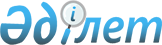 Об утверждении перечня субсидируемых видов удобрений (за исключением органических) и нормы субсидий на 1 тонну (литр, килограмм) удобрений, приобретенных у продавца удобрений по Кызылординской области на 2024 годПостановление акимата Кызылординской области от 12 апреля 2024 года № 63. Зарегистрировано Департаментом юстиции Кызылординской области 16 апреля 2024 года № 8508-11
      В соответствии с подпунктом 18) пункта 2 статьи 7 Закона Республики Казахстан "О государственном регулировании развития агропромышленного комплекса и сельских территорий", приказом Министра сельского хозяйства Республики Казахстан от 30 марта 2020 года № 107 "Об утверждении Правил субсидирования повышения урожайности и качества продукции растениеводства" (зарегистрировано в Реестре государственной регистрации нормативных правовых актов за № 20209) акимат Кызылординской области ПОСТАНОВЛЯЕТ:
      1. Утвердить перечень субсидируемых видов удобрений (за исключением органических) и нормы субсидий на 1 тонну (литр, килограмм) удобрений, приобретенных у продавца удобрений по Кызылординской области на 2024 год, согласно приложению к настоящему постановлению.
      2. Контроль за исполнением настоящего постановления возложить на курирующего заместителя акима Кызылординской области.
      3. Настоящее постановление вводится в действие по истечении десяти календарных дней после дня его первого официального опубликования. Перечень субсидируемых видов удобрений (за исключением органических) и нормы субсидий на 1 тонну (литр, килограмм) удобрений, приобретенных у продавца удобрений по Кызылординской области на 2024 год
      Примечание: Расшифровка аббревиатур:
					© 2012. РГП на ПХВ «Институт законодательства и правовой информации Республики Казахстан» Министерства юстиции Республики Казахстан
				
      Аким Кызылординской области 

Н. Налибаев
Приложение к постановлению
акимата Кызылординской области
от 12 апреля 2024 года № 63
№
Виды субсидируемых
удобрений
Содержание действующих веществ в удобрении, %
Норма субсидий на 1 тонну (литр, килограмм), тенге
Единица измерения
1.
Аммиачная селитра
N-34.4
65 000,00
тонна
2.
Селитра аммиачная
N 34,4
65 000,00
тонна
3.
Селитра аммиачная марка Б
N-34,4
65 000,00
тонна
4.
Селитра аммиачная марки Б
NH4NO3-34,4%
65 000,00
тонна
5.
Удобрение аммиачно-нитратное с содержанием азота 33,5 %
N-33,5
80 357,00
тонна
6.
Сульфат аммония
N-21, S-24
55 000,00
тонна
7.
Сульфат аммония
N≥21%, S≥24%, вода≤0,2%
55 000,00
тонна
8.
Сульфат аммония+BMZ
N-21, S-24, B-0,018, Mn-0,030, Zn-0,060
55 000,00
тонна
9.
Сульфат аммония гранулированный
N-21, S-24
55 000,00
тонна
10.
Сульфат аммония гранулированный
(NH4)2SO4-21%
55 000,00
тонна
11.
Cульфат аммония гранулированный марка Б
N-21.S-24
55 000,00
тонна
12.
Сульфат аммония кристаллический
N-21, S-24
55 000,00
тонна
13.
Сульфат аммония, марки SiB (модифицированное минеральное удобрение)
 N-21, S-24, Bacillus subtilis Ч-13-2,5*10^5, КОЕ/г.
55 000,00
тонна
14.
Карбамид
N 46,2
89 286,00
тонна
15.
Карбамид+BCMZ
N-46,2, B-0,02, Cu-0,03, Mn-0,030, Zn-0,060
89 286,00
тонна
16.
Карбамид+BMZ
N-46,2, B-0,018, Cu-0,03, Mn-0,030, Zn-0,060
89 286,00
тонна
17.
Карбамид+BMZ(aa)
N-46.2. B-0.015. Mn-0.001. Zn-0.025. массовая доля свободных аминокислот 0,125
89 286,00
тонна
18.
Карбамид марка Б
N-46,2%
89 286,00
тонна
19.
Карбамид, марки SiB (модифицированное минеральное удобрение)
 N-46,2, Bacillus subtilis Ч-13, 2*10^5, КОЕ/г.
89 286,00
тонна
20.
Карбамид марки Б
N 46,2
89 286,00
тонна
21.
Карбамид марки Б
N - 46%
89 286,00
тонна
22.
Карбамид марки Б
N 46
89 286,00
тонна
23.
Карбамид ЮТЕК
N-46,2
89 286,00
тонна
24.
Жидкое удобрение КАС+
N-28-34, K2O-0,052, SO3-0,046, Fe-0,04
87 500,00
тонна
25.
Удобрение азотное жидкое марка КАС-32
N-32%
87 500,00
тонна
26.
Удобрение жидкое азотное марки КАС-32
N 32
87 500,00
тонна
27.
Удобрения азотные жидкие (КАС)
N-32
87 500,00
тонна
28.
Удобрения жидкие азотные (КАС)
N-28
87 500,00
тонна
29.
Удобрения жидкие азотные марок КАС-32
N-32
87 500,00
тонна
30.
Удобрение азотно-известняковое
N - 27, Са - 5-6, Mg-3-4
108 500,00
тонна
31.
Азотное удобрение coten
N-42, N-NH2-42
1 325 000,00
тонна
32.
Минеральные удобрения суперфосфат марки "Б"
P2О5-15, К2О-2
42 500,00
тонна
33.
Суперфосфат марки "А" (аммонизированный суперфосфат (ASSP))
P2О5-15, К2О-2
42 500,00
тонна
34.
Haifa UP, фосфат мочевины (17.5-44-0)
N-17,5, Р2О5-44
424 000,00
тонна
35.
Комплексное удобрение Growfert марки: 18-44-0 (UP)
N - 18%, P2O5 -44%
424 000,00
тонна
36.
Аммофос
N-10%, P-44%
86 500,00
тонна
37.
Аммофос
N12, P 52
86 500,00
тонна
38.
Аммофос
N-12, P-52
86 500,00
тонна
39.
Аммофос 12:52+B
N-12, P-52, B-0,03
86 500,00
тонна
40.
Аммофос 12:52+BMZ(aa)
N-12.P2O5-52.B-0.015.Mn-0.001.Zn-0.025. массовая доля свободных аминокислот 0,125
86 500,00
тонна
41.
Аммофос 12:52, Sib (марки модифицированное минеральное удобрение)
N-12. P2O5-52.
86 500,00
тонна
42.
Аммофос 12:52+Zn
N-12, P-52, Zn-0,21
86 500,00
тонна
43.
Аммофос 12:52+ВMZ
N-12, P-52, B-0,018, Mn-0,030, Zn-0,06
86 500,00
тонна
44.
Аммофос 12:52, марки Sib (модифицированное минеральное удобрение)
N-12, P2O5-52, Bacillus subtilis Ч-13-5*10^4КОЕ/г
86 500,00
тонна
45.
Аммофос марка 12-52
N12, P 52
86 500,00
тонна
46.
Аммофос марка 12-52
N-12, P-52
86 500,00
тонна
47.
Аммофос марки 10:33
N-10, P2O5-33
86 500,00
тонна
48.
Аммофос марки 10:36
N-10, P2O5-36
86 500,00
тонна
49.
Аммофос, марки 11:42
N-11, P-42
86 500,00
тонна
50.
Аммофос марки 12-52
N-12, P-52
86 500,00
тонна
51.
Аммофос марки N10. P33
N10. P33
86 500,00
тонна
52.
Аммофос марки N10, P36
N-10, P-36
86 500,00
тонна
53.
Аммофос марки N10, P39
N10, P39
86 500,00
тонна
54.
Аммофос марки N12, P39
N12, P39
86 500,00
тонна
55.
Аммофос
N-10, P-46
86 500,00
тонна
56.
тукосмеси марки: 10:46:0, 10:48:0,(Аммофос)
N-10.P-46
86 500,00
тонна
57.
Калий хлористый
K2О-60
113 840,00
тонна
58.
Калий хлористый
K-60
113 840,00
тонна
59.
Калий хлористый
K2O-45
113 840,00
тонна
60.
Калий хлористый (для экспорта)
К2О-60
113 840,00
тонна
61.
Комплексное удобрение Growfert марки: 0-0-61 (KCl)
K2O-61%
113 840,00
тонна
62.
Хлористый калий марки B 45%+ BMZ(aa)
K2O-45.MgO-2.B-0.015.Mn-0.001.Zn-0.025. массовая доля свободных аминокислот 0,125
113 840,00
тонна
63.
Хлористый калий, марки SiB (модифицированное минеральное удобрение)
 К2О-43, Bacillus subtilis Ч-13-5*10^4КОЕ/г
113 840,00
тонна
64.
хлористый калий марки А-60%+BMZ(aa)
K2O-60.B-0.015.Mn-0.001.Zn-0.025. массовая доля свободных аминокислот 0,125
113 840,00
тонна
65.
Калий сернокислый очищенный (сульфат калия)
K2O-53,0 S-18,0
120 000,00
тонна
66.
Калий сернокислый (сульфат калия)
K-53, S-18
120 000,00
тонна
67.
Калий сернокислый (сульфат калия) очищенный
K2O-53, SO3- 45
120 000,00
тонна
68.
Калий сернокислый (сульфат калия) очищенный
К2О-53,0; S-18,0
120 000,00
тонна
69.
Сульфат калия
K2О-53, SО3-18
120 000,00
тонна
70.
Сульфат калия
K2O-50
120 000,00
тонна
71.
Сульфат калия
K2O-51, SO3-45
120 000,00
тонна
72.
Сульфат Калия
К-50
120 000,00
тонна
73.
Сульфат калия (Krista SOP)
K2O-52, SO3- 45
120 000,00
тонна
74.
Сульфат калия (Yara Tera Krista SOP)
K2O-52, SO3- 45
120 000,00
тонна
75.
Сульфат калия(калий сернокислый)
K2O-52. SO4-53
120 000,00
тонна
76.
Сульфат калия растворимый
K2O-51,5, SO4-56
120 000,00
тонна
77.
Комплексные минералные удобрение ФЕРТИМ (КМУ ФЕРТИМ) марки (N-9, P-14+S-10)
N-9, P2O5-14+S-10
125 000,00
тонна
78.
Комплексные минеральные удобрения ФЕРТИМ (КМУ ФЕРТИМ) марки (FertiM KMg 55:5)
К-55, Mg-5
160 000,00
тонна
79.
Комплексные минеральные удобрения ФЕРТИМ (КМУ ФЕРТИМ) марки KMg (Fertim KMg 55:5)
K2O-55, MgO-5
160 000,00
тонна
80.
Агрохимикат карбамид с серой марки С 12
N-33, S-12
127 600,00
тонна
81.
Агрохимикат карбамид с серой марки С 4
N-40, S-4
127 600,00
тонна
82.
Агрохимикат карбамид с серой марки С 7,5
N-35, S-7
127 600,00
тонна
83.
Жидкое комплексное удобрение (ЖКУ)
N-11, Р-37
100 000,00
тонна
84.
Удобрение жидкое комплексное (ЖКУ), марки 10-34
N-10, Р-34
100 000,00
тонна
85.
Удобрения жидкие комплексные (ЖКУ) марки 11-37
N-11, Р-37
100 000,00
тонна
86.
Удобрения жидкие комплексные (ЖКУ), марки 11-37
N-11, P2O5-37
100 000,00
тонна
87.
Удобрения фосфорно-калийные
Р-26%, К-5%
100 000,00
тонна
88.
Нитроаммофоска (15:15:15), марки SiB (модифицированные минеральные удобрения)
 N-15, P-15, K-15, Bacillus subtilis Ч-13, 3*10^4, КОЕ/г.
100 000,00
тонна
89.
Нитроаммофоска (азофоска) марки NPK 15-15-15
N-15, P-15, K-15
100 000,00
тонна
90.
Нитроаммофоска марки 15:15:15
N-15, P-15, K-15
100 000,00
тонна
91.
Удобрение азотно-фосфорно-калийное, марки 15:15:15
N-15, P-15, K-15
100 000,00
тонна
92.
Азофоска (нитроаммофоска) марки NPK (МОР) 16:16:16
N-16, P-16, K-16
100 000,00
тонна
93.
Нитроаммофоска (16:16:16), марки SiB (модифицированные минеральные удобрения)
 N-16, P-16, K-16, Bacillus subtilis Ч-13, 3*10^4, КОЕ/г.
100 000,00
тонна
94.
Нитроаммофоска (азофоска) марки NPK 16-16-16
N-16, P-16, K-16
100 000,00
тонна
95.
Нитроаммофоска (азофоска) марки NPK 16:16:16
N-16, P-16, K-16
100 000,00
тонна
96.
Нитроаммофоска марки NPK 16-16-16
N-16, P-16, K-16
100 000,00
тонна
97.
Нитроаммофоска улучшенного гранулометрического состава марки 16:16:16
N- 16, P-16, K-16
100 000,00
тонна
98.
Удобрение азотно-фосфорно-калийное, марки 16:16:16,
N- 16, P-16, K-16
100 000,00
тонна
99.
Нитроаммофоска марки: 17:17:17
N-17, P-17, K-17
100 000,00
тонна
100.
Нитроаммофоска улучшенного гранулометрического состава марки 8:24:24
N- 8, P-24, K-24
100 000,00
тонна
101.
Удобрение азотно-фосфорно-калийное, марки 10:20:20
N- 10, P-20, K-20
100 000,00
тонна
102.
Нитроаммофоска улучшенного гранулометрического состава марки 17:0,1:28
N- 17, P-0,1, K-28
100 000,00
тонна
103.
Нитроаммофоска марки: 21:1:21
N-21, P-1, K-21
100 000,00
тонна
104.
Нитроаммофоска улучшенного гранулометрического состава марки 21:0,1:21
N- 21, P-0,1, K-21
100 000,00
тонна
105.
Нитроаммофоска
N-45, P-1, K-1
100 000,00
тонна
106.
Нитроаммофоска (азафоска) марки NPK 27-6-6+S
N-27, P2O5-6, K2O-6, S-2.6
100 000,00
тонна
107.
Нитроаммофоска (азофоска) марки NPK 13-13-24
N-13, P-13, K-24
100 000,00
тонна
108.
Нитроаммофоска (азофоска) марки NPK: 16-16-8
N-16, P-16, K-8
100 000,00
тонна
109.
Нитроаммофоска(азофоска), марки NPK 20:10:10+S
N-10.P2O5-10.K2O-10.S-4
100 000,00
тонна
110.
Нитроаммофоска марки 10:26:26
N 10 P 26 K 26
100 000,00
тонна
111.
Нитроаммофоска марки: 14:14:23
N-14, P-14, K-23
100 000,00
тонна
112.
Нитроаммофоска марки: 19:4:19
N-19, P-4, K-19
100 000,00
тонна
113.
Нитроаммофоска марки: 23:13:8
N-23, P-13, K-8
100 000,00
тонна
114.
Нитроаммофоска марки NPK 24-6-15
N-24, P-6, K-15
100 000,00
тонна
115.
Нитроаммофоска улучшенного гранулометрического состава марки 15:24:16
N- 15, P-24, K-16
100 000,00
тонна
116.
Смешанные минеральные удобрения ФЕРТИМ марки FertiM NPK 10:26:26
N - 10, P2O5 - 26, К2О - 26
100 000,00
тонна
117.
Удобрение азотно-фосфорно-калийное, диаммофоска
N-10%, P2O5-26%, K2O-26%
100 000,00
тонна
118.
Удобрение азотно-фосфорно-калийное, марки 10:26:26
N 10 P 26 K 26
100 000,00
тонна
119.
Удобрение азотно-фосфорно-калийное, марки 12:32:12
N-12 P-32 K-12
100 000,00
тонна
120.
Удобрение азотно-фосфорно-калийное, марки 13:19:19
N-13, P-19, K-19
100 000,00
тонна
121.
Удобрение азотно-фосфорно-калийное, марки 7:7:7
N- 7, P-7, K-7
100 000,00
тонна
122.
Удобрение азотно-фосфорно-калийное, марки 8:19:29
N-8, P-19, K-29
100 000,00
тонна
123.
Удобрение азотно-фосфорно-калийное, марки 8:20:30
N-8, P-20, K-30
100 000,00
тонна
124.
Удобрение азотно-фосфорно-калийное, марки NPK-1 (диаммофоска)
N-8, P-20, K-30
100 000,00
тонна
125.
Удобрение азотно-фосфорно-калийное, марки NPK-1 (диаммофоска)
N 10 P 26 K 26
100 000,00
тонна
126.
Удобрение азотно-фосфорно-калийное, марки NPK-1 (диаммофоска)
N-10, P2O5-26, K2O-26
100 000,00
тонна
127.
Удобрение азотно-фосфорно-калийное марки диаммофоска 10-26-26
N 10 P 26 K 26
100 000,00
тонна
128.
Удобрение азотно-фосфорно-калийное, марки диаммофоска 10:26:26
N-10, P2O5-26, K2O-26
100 000,00
тонна
129.
Удобрение азотно-фосфорно-калийное, марки диаммофоска NPK 10:26:26+B
N-10, P2O5-26, K2O-26, S-2, B-0.03
100 000,00
тонна
130.
нитроаммофоска 16:16:16+BMZ(aa)
N-16.P2O5-16.K2O-16.B-0.015.Mn-0.001.Zn-0.025.массовая доля свободных аминокислот 0,125
100 000,00
тонна
131.
Нитроаммофоска NPK, марки: 16:16:16+ Zn
N-16, P2O5-16, K2O-16, Zn-0,21
100 000,00
тонна
132.
Нитроаммофоска NPK, марки: 16:16:16+В
N-16, P2O5-16, K2O-16, B-0,03
100 000,00
тонна
133.
Нитроаммофоска NPK, марки: 16:16:16+ВCMZ
N-16, P2O5-16, K2O-16, B-0,02, Cu-0,03, Mn-0,030, Zn-0,060
100 000,00
тонна
134.
Нитроаммофоска NPK, марки: 16:16:16+ВMZ
N-16, P2O5-16, K2O-16, B-0,018, Mn-0,03, Zn-0,06
100 000,00
тонна
135.
Нитроаммофоска (азофоска), марки NPK 20:10:10+S+B
N-20, P2O5-10, K2O-10, S-4, B-0.03
100 000,00
тонна
136.
Нитроаммофоска (азофоска), марки NPK 20:10:10+S+BCMZ
N-20, P-10, K-10, S-4, B-0,02, Mn-0,03, Zn-0,06, Cu-0,03
100 000,00
тонна
137.
Нитроаммофоска (азофоска), марки NPK 20:10:10+S+BMZ
N-20, P-10, K-10, S-4, B-0,018, Mn-0,03, Zn-0,06
100 000,00
тонна
138.
Нитроаммофоска (азофоска), марки NPK 20:10:10+S+Zn
N-20, P2O5-10, K2O-10, Zn-0,21
100 000,00
тонна
139.
нитроаммофоска (азофоска), марки NPK 27-6-6+S+B
N-27.P2O5-6.K2O-6.S-2.6.B-0.03
100 000,00
тонна
140.
нитроаммофоска (азофоска), марки NPK 27-6-6+S+BCMZ
N-27.P2O5-6.K2O-6.S-2.6.B-0.02. Cu-0.03. Mn-0.03.Zn-0.06
100 000,00
тонна
141.
нитроаммофоска (азофоска), марки NPK 27-6-6+S+BMZ
N-27.P2O5-6.S-2.6.B-0.018.Mn-0.03.Zn-0.06
100 000,00
тонна
142.
нитроаммофоска (азофоска), марки NPK 27-6-6+S+Zn
N-27.P2O5-6.K2O-6.S-2.6.Zn-0.21
100 000,00
тонна
143.
Нитроаммофоска Комплексное азотно-фосфорно-калийное удобрение марка 17:0,1:28
N-17, P-0,1, K-28, S-0,5, Ca-0,5, Mg-0,5
100 000,00
тонна
144.
Нитроаммофоска Комплексное азотно-фосфорно-калийное удобрение марка 8:24:24
N-8, P-24, K-24, S-2, Ca-1, Mg-0,6
100 000,00
тонна
145.
Нитроаммофоска, марки 10:26:26
N-10, P-26, K-26, S-1, Ca-0,8, Mg-0,8
100 000,00
тонна
146.
Нитроаммофоска марки 14:14:23
N-14, P-14, K-23, S-1,7, Ca-0,5, Mg-0,9
100 000,00
тонна
147.
Нитроаммофоска марки 23:13:8
N-23, P-13, K-8, S-1, Ca-0,5, Mg-0,4
100 000,00
тонна
148.
Нитроаммофоска марки NPK 10:26:26
N-10, P-26, K-26, S-1, Ca-0.8, Mg-0.8
100 000,00
тонна
149.
Нитроаммофоска марки NPKS 21-10-10-2
N-21, P-10, K-10, S-2
100 000,00
тонна
150.
Нитроаммофоска марки NPKS 22-7-12-2
N-22, P-7, K-12, S-2
100 000,00
тонна
151.
Нитроаммофоска улучшенного гранулометрического состава
N-16, P-16, K-16, S-2, Ca-1, Mg-0,6
100 000,00
тонна
152.
Нитроаммофоска улучшенного гранулометрического состава марки 15:24:16
N-15, P-24, K-16, S-2, Ca-1, Mg-0,6
100 000,00
тонна
153.
Нитроаммофоска улучшенного гранулометрического состава марки 16:16:16
N-16, P-16, K-16, S-2, Ca-1, Mg-0,6
100 000,00
тонна
154.
Нитроаммофоска улучшенного гранулометрического состава марки 17:0,1:28
N-17, P-0,1, K-28, S-0,5, Ca-0,5, Mg-0,5
100 000,00
тонна
155.
Нитроаммофоска улучшенного гранулометрического состава марки 8:24:24
N-16, P2O2-16, K2O-16, S-2, Ca-1, Mg-0.6
100 000,00
тонна
156.
Тукосмеси азотно-фосфорно-калийное марки УМКА NPK (13:40:13+МЭ)
N-13, P-40, K-13, B-0,02, Cu-0,005, Mn-0,05, Zn-0,01, Fe-0,07, Mo-0,004
100 000,00
тонна
157.
Тукосмеси азотно-фосфорно-калийное марки УМКА NPK (17:17:17+МЭ)
N-17, P-17, K-17, B-0,02, Cu-0,005, Mn-0,05, Zn-0,01, Fe-0,07, Mo-0,004
100 000,00
тонна
158.
Тукосмеси азотно-фосфорно-калийное марки УМКА NPK (20:20:20+МЭ)
N-20, P-20, K-20, B-0,02, Cu-0,005, Mn-0,05, Zn-0,01, Fe-0,07, Mo-0,004
100 000,00
тонна
159.
Удобрение азотно-фосфорно-калийное марки NPKS-8
N-8, P-20, K-30, S-2
100 000,00
тонна
160.
Удобрение азотно-фосфорно-калийное, марки диаммофоска NPK 10:26:26+BCMZ
N-10, P-26, K-26, S-2, B-0,02, Mn-0,03, Zn-0,06, Cu-0,03
100 000,00
тонна
161.
Удобрение азотно-фосфорно-калийное, марки диаммофоска NPK 10:26:26+BMZ
N-10, P-26, K-26, S-2, B-0,018, Mn-0,03, Zn-0,06
100 000,00
тонна
162.
Удобрение азотно-фосфорно-калийное, марки диаммофоска NPK 10:26:26+Zn
N-10, P-26, K-26, S-2, Zn-0,21
100 000,00
тонна
163.
Удобрение азотно-фосфорно-калийное серосодержащее марки NPK(S) 15:15:15(10)
N-15.P-15.K-15.S-10
100 000,00
тонна
164.
Удобрение азотно-фосфорно-калийное серосодержащее марки NPK (S) 8-20-30 (2)
N-8, P-20, K-30, S-2
100 000,00
тонна
165.
Удобрение азотно-фосфорно-калийное серосодержащее марки NPK(S) 8-20-30(2)
N-8, P-20, K-30, S-2
100 000,00
тонна
166.
Удобрение азотно-фосфорно-калийное серосодержащее марки NPК(S)13-17-17(6)
N-13, P-17, K-17, S-6
100 000,00
тонна
167.
Удобрение азотно-фосфорно-калийное серосодержащее марки NPК(S) 15-15-15(10)
N-15, P-15, K-15, S-10
100 000,00
тонна
168.
Удобрение азотно-фосфорно-калийное серосодержащее марки: Удобрение азотно-фосфорно-калийное серосодержащее марки: NPК(S) 13-17-17(6)+0,15В+0,6Zn
N-13, P-17, K-17, S-6, В-0,15, Zn-0,6
100 000,00
тонна
169.
Удобрение азотное серосодержащее марка N:S (26:13)
N-26, S-13
100 000,00
тонна
170.
Сульфонитрат 30:7
N-30, S-7
100 000,00
тонна
171.
Азотно-фосфорное серосодержащее удобрение, марки SiB (модифицированное минеральное удобрение)
 N-20, P-20, S-14, Bacillus subtilis Ч-13-1,7*10^5КОЕ/г
87 500,00
тонна
172.
Комплексные минеральные удобрения ФЕРТИМ (КМУ ФЕРТИМ) марки NPS (N-20, P-20 +S-14)
N-20, P205-20+S-14
87 500,00
тонна
173.
Cульфоаммофос
N-16, P-20, S-12
87 500,00
тонна
174.
Сульфоаммофос
N-14, P-27, S-10
87 500,00
тонна
175.
Сульфоаммофос
N:20%, P:20%, S:14%
87 500,00
тонна
176.
Сульфоаммофос 20:20:14
N-20, P-20, S-14
87 500,00
тонна
177.
Сульфоаммофос марки 14:27:10
N 14, P 27, S 10
87 500,00
тонна
178.
Сульфоаммофос марки 16:20:12
N-16, P-20, S-12
87 500,00
тонна
179.
Удобрение азотно-фосфорное серосодержащее
N-20. P-20. S-14
87 500,00
тонна
180.
Удобрение азотно-фосфорное серосодержащее
N-20, P2О5-20 + S-14
87 500,00
тонна
181.
Удобрение азотно-фосфорное серосодержащее (NP(S)) Сульфоаммофос
N-16, P2O5-20, S-14
87 500,00
тонна
182.
Удобрение азотно-фосфорное серосодержащее марки: NP+S=16:20+12
N-16, P-20, S-12
87 500,00
тонна
183.
Удобрение азотно-фосфорное серосодержащее марки: NP+S=20:20+14
N-20, P-20, S-14
87 500,00
тонна
184.
Удобрение азотно-фосфорное серосодержащее, марки NP+S=20:20+14
N-20, P2O5-20, S-14
87 500,00
тонна
185.
Удобрение сложное азотно-фосфорное серосодержащее марки 20:20
N-20, P-20, S-14
87 500,00
тонна
186.
Удобрение сложное азотно-фосфорное серосодержащее марки 20:20
N-20, P-20, S-8-14
87 500,00
тонна
187.
Удобрение сложное азотно-фосфорное серосодержащее, марки 20:20
N-20, P-20 (S-8-14)
87 500,00
тонна
188.
Комплексное удобрение Growfert марки: 12-61-0 (MAP)
N - 12%, P2O5 -61%
195 000,00
тонна
189.
Моноаммонийфосфат
P2О5-61, N 12
195 000,00
тонна
190.
Моноаммонийфосфат водорастворимый кристаллический марки А
N 12 P 61
195 000,00
тонна
191.
Моноаммонийфосфат водорастворимый кристаллический марки Б
N 12 P 60
195 000,00
тонна
192.
Моноаммонийфосфат очищенный
N-12%, P2O5-61%
195 000,00
тонна
193.
Моноаммонийфосфат специальный водорастворимый, марки А
N-12%, P2O5-61%
195 000,00
тонна
194.
Haifa Монофосфат калия
P2O5-52, K20-34
258 929,00
тонна
195.
Агрохимикат монокалийфосфат
P-52, K-34
258 929,00
тонна
196.
Агрохимикат монофосфат калия
P 52 K 34
258 929,00
тонна
197.
Комплексное удобрение Growfert марки: 0-52-34 (MKP)
P2O5 -52%, K2O – 34%
258 929,00
тонна
198.
Монокалийфосфат
P2O-52, K20-34
258 929,00
тонна
199.
Монокалийфосфат
P2O5-52,0 K2O-34,0
258 929,00
тонна
200.
Диаммонийфосфатудобрительный
N-18.P-46
225 000,00
тонна
201.
Kristalon Red 12-12-36
N-12, NH4-1,9, NO3-10,1, P2O5-12, K2O-36, MgO-1, SO3-2,5, B-0,025, Cu-0,01, Fe-0,07, Mn-0,04, Zn-0,025, Mo-0,004
330 357,00
тонна
202.
Минеральное удобрение Kristalon Red 12-12-36
N-12, NH4-1,9, NO3-10,1, P2O5-12, K2O-36, MgO-1, SO3-27,5, B-0,025, Cu-0,01, Fe-0,07, Mn-0,04, Zn-0,025, Mo-0,004
330 357,00
тонна
203.
Kristalon Special 18-18-18
N-18, NH4-3,3, NO3-4,9, Nкарб- 9,8, P2O5-18, K2O-18, MgO-3, SO3-5, B-0,025, Cu-0,01, Fe- 0,07, Mn-0,04, Zn-0,025, Mo-0,004
330 357,00
тонна
204.
Минеральное удобрение Kristalon Special 18-18-18
N-18, NH4-3.3, NO3-4.9, Nкарб-9.8, P2O5-18, K2O-18, MgO-3, SO3-27.5, B-0.025, Cu-0.01, Fe-0.07, Mn-0.04, Z-0.025, Mo-0.004
330 357,00
тонна
205.
Poly-Feed™ Формула: Poly-Feed 10-52-10+ME
N-10, P2O5-52, K2O-10
330 357,00
тонна
206.
Poly-Feed™ Формула: Poly-Feed 12-42-8+3MgO+ME
N-12, P2O5-42, K2O-8
330 357,00
тонна
207.
Poly-Feed™ Формула: Poly-Feed 12-45-12+ME
N-12, P2O5-45, K2O-12
330 357,00
тонна
208.
Poly-Feed™ Формула: Poly-Feed 12-9-34+3MgO+ME
N-12, P2O5-9, K2O-34
330 357,00
тонна
209.
Poly-Feed™ Формула: Poly-Feed 16-8-24+ME
N-16, P2O5-8, K2O-24
330 357,00
тонна
210.
Poly-Feed™ Формула: Poly-Feed 18-14-18+2MgO+ME
N-18, P2O5-14, K2O-18
330 357,00
тонна
211.
Poly-Feed™ Формула: Poly-Feed 18-18-18+ME
N-18, P2O5-18, K2O-18
330 357,00
тонна
212.
Poly-Feed™ Формула: Poly-Feed 20-10-10+4MgO+ME
N-20, P2O5-10, K2O-10
330 357,00
тонна
213.
Poly-Feed™ Формула: Poly-Feed 20-10-20+ME
N-20, P2O5-10, K2O-20
330 357,00
тонна
214.
Pастворимые NPK удобрения Poly-Feed 9.0.1. Окислитель с Нитратом Аммония
N-17, P2O5-10, K2O-27
330 357,00
тонна
215.
Водорастворимое NPK удобрение Poly-Feed 10.0.1 с Нитратом Аммония. Формула Poly-Feed GG 20-9-20
N-20, P2O5-9, K2O-20
330 357,00
тонна
216.
Водорастворимые NPK удобрения Poly-Feed 5.1.1 Формула: Poly-Feed Drip 11-44-11
N-11, P2O5-44, K2O-11
330 357,00
тонна
217.
Водорастворимые NPK удобрения Poly-Feed 5.1.1 Формула: Poly-Feed Drip 15-30-15+2MgO
N-15, P2O5-30, K2O-15, 2MgO
330 357,00
тонна
218.
Водорастворимые NPK удобрения Poly-Feed 5.1.1 Формула: Poly-Feed Drip 19-19-19+1MgO
N-19, P2O5-19, K2O-19, 1MgO
330 357,00
тонна
219.
Водорастворимые NPK удобрения Poly-Feed 5.1.1 Формула: Poly-Feed Drip 20-20-20
N-20, P2O5-20, K2O-20
330 357,00
тонна
220.
Водорастворимые NPK удобрения Poly-Feed 5.1.1 Формула: Poly-Feed Drip 26-12-12+2MgO
N-26, P2O5-12, K2O-12, 2MgO
330 357,00
тонна
221.
Водорастворимые NPK удобрения Poly-Feed 5.1.1 Формула: Poly-Feed Foliar 21-21-21
N-21, P2O5-21, K2O-21
330 357,00
тонна
222.
Водорастворимые NPK удобрения Poly-Feed 5.1.1 Формула: Poly-Feed Foliar 23-7-23
N-23, P2O5-7, K2O-23
330 357,00
тонна
223.
Водорастворимые NPK удобрения Poly-Feed 5.1.1 Формула: Poly-Feed Foliar 8-52-17
N-8, P2O5-52, K2O-17
330 357,00
тонна
224.
Водорастворимые NPK удобрения Poly-Feed 5.1.1 Формула: Poly-Feed GG 15-30-15
N-15, P2O5-30, K2O-15
330 357,00
тонна
225.
Водорастворимые NPK удобрения Poly-Feed 5.1.1 Формула: Poly-Feed GG 19-19-19
N-19, P2O5-19, K2O-19
330 357,00
тонна
226.
Водорастворимые NPK удобрения Poly-Feed 6.0.1, окислитель. Формула: Poly-Feed Drip 12-5-40+2MgO
N-12, P2O5-5, K2O-40, 2MgO
330 357,00
тонна
227.
Водорастворимые NPK удобрения Poly-Feed 6.0.1, окислитель. Формула: Poly-Feed Drip 14-7-28+2MgO
N-14, P2O5-7, K2O-28, 2MgO
330 357,00
тонна
228.
Водорастворимые NPK удобрения Poly-Feed 6.0.1, окислитель. Формула: Poly-Feed Foliar 12-5-40
N-12, P2O5-5, K2O-40
330 357,00
тонна
229.
Водорастворимые NPK удобрения Poly-Feed 6.0.1, окислитель. Формула: Poly-Feed Foliar 16-8-34
N-16, P2O5-8, K2O-34
330 357,00
тонна
230.
Водорастворимые NPK удобрения Poly-Feed 6.0.1, окислитель. Формула: Poly-Feed GG 16-8-32
N-16, P2O5-8, K2O-32
330 357,00
тонна
231.
Yara Tera Kristalon Brown 3-11-38 (Кристалон коричневый)
N-3, N-NO3-3, P2O5-11, K2O-38, MgO-4, SO3-27,5, B-0,025, CuO-0,01, Fe-0,07, Mn-0,04, Mo-0,004, Zn-0,025
330 357,00
тонна
232.
Минеральное удобрение Kristalon Yellow 13-40-13
N-13, NH4-8,6, NO3-4,4, P2O5-40, K2O-13, SO3-27,5, B-0,025, Cu-0,01, Fe-0,07, Mn-0,04, Zn-0,025, Mo-0,004
330 357,00
тонна
233.
Водорастворимое NPK удобрение марка 13:40:13+МЭ
N-13, P-40, K-13, S-1.3, B-0,02, Cu-0,005, Mn-0,05, Zn-0,01. Fe-0,07, Mo-0,004
330 357,00
тонна
234.
Водорастворимое NPK удобрение марка 3:11:38+4MgO+MЭ
N-3, P-11, K-38< MgO-2, B-0.02, Cu-0.005, Mn-0.05, Zn-0.01, Fe-0.07, Mo-0.004
330 357,00
тонна
235.
Водорастворимое NPK удобрение марка 6:14:35+2MgO+МЭ
N-6, P-14, K-35, S-7, MgO-2, B-0,02, Cu-0,005, Mn-0,05, Zn-0,01. Fe-0,07, Mo-0,004
330 357,00
тонна
236.
Водорастворимое NPK удобрение, марки 12:8:31+2MgO+MЭ
N-12, P-8, K-31, MgO-2, В-0,02, Cu-0,005, Mn-0,05, Zn-0,01, Fe-0,07, Mo-0,004
330 357,00
тонна
237.
Водорастворимое NPK удобрение, марки 15:15:30+1,5MgO+МЭ
N-15, P-15, K-30, MgO-1,5, В-0,02, Cu-0,005, Mn-0,05, Zn-0,01, Fe-0,07, Mo-0,004
330 357,00
тонна
238.
Водорастворимое NPK удобрение марки: 20:20:20+МЭ
N-20, P-20, K-20, В-0,02, Cu-0,005, Mn-0,05, Zn-0,01, Fe-0,07, Mo-0,004
330 357,00
тонна
239.
Водорастворимое NPK удобрение марки: 3:11:38+3MgО +МЭ
N-3, P-11, K-38 + 3MgO + МЭ
330 357,00
тонна
240.
Водорастворимое NPK удобрение марки: 6:14:35+2MgO+МЭ
N-6, P-14, K-35, MgO-2, В-0,02, Cu-0,005, Mn-0,05, Zn-0,01, Fe-0,07, Mo-0,004
330 357,00
тонна
241.
Водорастворимое комплексное минеральное удобрение "Акварин" марки с 1 по 16
N-14, P2O5-18, K2O-32, MgO-2,4
330 357,00
тонна
242.
Водорастворимые NPK удобрения марки: 18:18:18 +3MgO+МЭ
N-18, P-18, K-18, MgO-3, B-0,02, Сu-0,005, Mn-0,05, Zn-0,01, Fe-0,07, Mo-0,004
330 357,00
тонна
243.
Комплексное водорастворимое NPK удобрение с микроэлементами Kristalon Brown 3-11-38
N-3, N-NO3-3, P2O5-11, K2O-38, MgO-4, SO3-27,5, B-0,025, CuO-0,1, Fe-0,07, Mn-0,04, Mo-0,004, Zn-0,025
330 357,00
тонна
244.
Комплексные водорастворимые NPK удобрения с микроэлементами Yara Tera Kristalon
N-18, NH4-3.3.NO3-4.9, Nкарб-9.8, P2O5-18, K2O-18,MgO-3, SO3-5, B-0,025, Cu-0.01, Fe-0,07, Mn-0,04, Zn-0,025, Mo-0,004
330 357,00
тонна
245.
Комплексные водорастворимые NPK удобрения с микроэлементами Yara Tera Kristalon
N-13, NH4-8.6.NO3-4.4, P2O5-40, K2O-13, B-0,025, Cu-0.01, Fe-0,07, Mn-0,04, Zn-0,025, Mo-0,004
330 357,00
тонна
246.
Комплексные водорастворимые NPK удобрения с микроэлементами Yara Tera Kristalon
N-14, NO3-7, Nкарб-7, P2O5-11, K2O-31,MgO-2,5, SO3-5, B-0,02, Cu-0.01, Fe-0,15, Mn-0,1, Zn-0,01, Mo-0,002
330 357,00
тонна
247.
Бесхлорное комплексное минеральное удобрение Yara Mila Complex 12-11-18
N-12, P2O5-11, K2O-18, MgO-2,7, SO3-20, B-0,015, Mn-0,02, Zn-0,02
487 500,00
тонна
248.
Комплексное удобрение Growfert+Micro марки: 10-52-10
N - 10%, P2O5 -52%, K2O – 10%, B – 0,01%, Cu – 0,01%, Fe – 0,02%, Mn – 0,01%, Mo – 0,005%, Zn - 0,01%
313,00
килограмм
249.
Комплексное удобрение Growfert+Micro марки: 13-6-26+8 CaO
N - 13%, P2O5 -6%, K2O – 26%, CaO- 8%, B – 0,01%, Cu – 0,01%, Fe – 0,02%, Mn – 0,01%, Mo – 0,005%, Zn - 0,01%
313,00
килограмм
250.
Комплексное удобрение Growfert+Micro марки: 15-30-15
N - 15%, P2O5 -30%, K2O – 15%, B – 0,01%, Cu – 0,01%, Fe – 0,02%, Mn – 0,01%, Mo – 0,005%, Zn - 0,01%
313,00
килограмм
251.
Комплексное удобрение Growfert+Micro марки: 15-5-30+2MgO
N - 15%, P2O5 -5%, K2O – 30%, MgO - 2%, B – 0,01%, Cu – 0,01%, Fe – 0,02%, Mn – 0,01%, Mo – 0,005%, Zn - 0,01%
313,00
килограмм
252.
Комплексное удобрение Growfert+Micro марки: 16-8-24+2MgO;
N - 16%, P2O5 -8%, K2O – 24%, MgO - 2%, B – 0,01%, Cu – 0,01%, Fe – 0,02%, Mn – 0,01%, Mo – 0,005%, Zn - 0,01%
313,00
килограмм
253.
Комплексное удобрение Growfert+Micro марки: 18-18-18+1MgO
N - 18%, P2O5 -18%, K2O – 18%, MgO - 1%, B – 0,01%, Cu – 0,01%, Fe – 0,02%, Mn – 0,01%, Mo – 0,005%, Zn - 0,01%
313,00
килограмм
254.
Комплексное удобрение Growfert+Micro марки: 20-10-20
N - 20%, P2O5 -10%, K2O – 20%, B – 0,01%, Cu – 0,01%, Fe – 0,02%, Mn – 0,01%, Mo – 0,005%, Zn - 0,01%
313,00
килограмм
255.
Комплексное удобрение Growfert+Micro марки: 20-20-20
N - 20%, P2O5 -20%, K2O – 20%, B – 0,01%, Cu – 0,01%, Fe – 0,02%, Mn – 0,01%, Mo – 0,005%, Zn - 0,01%
313,00
килограмм
256.
Комплексное удобрение Growfert+Micro марки 3-5-55
N - 3%, P2O5 -5%, K2O – 55%, B – 0,01%, Cu – 0,01%, Fe – 0,02%, Mn – 0,01%, Mo – 0,005%, Zn - 0,01%
313,00
килограмм
257.
Комплексное удобрение Growfert+Micro марки 3-8-42
N - 3%, P2O5 -8 %, K2O – 42%, B – 0,01%, Cu – 0,01%, Fe – 0,02%, Mn – 0,01%, Mo – 0,005%, Zn - 0,01%
313,00
килограмм
258.
Комплексное удобрение Growfert+Micro марки 8-20-30
N - 8%, P2O5 -20%, K2O – 30%, B – 0,01%, Cu – 0,01%, Fe – 0,02%, Mn – 0,01%, Mo – 0,005%, Zn - 0,01%
313,00
килограмм
259.
Комплексное удобрение Growfert марки 0-40-40+Micro
P2O5 -40 %, K2O – 40%, B – 0,01%, Cu – 0,01%, Fe – 0,02%, Mn – 0,01%, Mo – 0,005%, Zn - 0,01%
625,00
килограмм
260.
Комплексное удобрение Growfert марки: 0-60-20
P2O5 – 60%, K2O-20%
719,00
килограмм
261.
Комплексное удобрение Growfert марки: 11-0-0 + 15 MgO (MN)
N-11%, MgO-15%
228,00
килограмм
262.
Комплексное удобрение Growfert марки: 13-0-46 (NOP)
N-13%, K2O-46%
357 000,00
тонна
263.
Комплексное удобрение Growfert марки: 15-0-0 + 27 CaO (CN)
N-15%, CaO-27%
156 250,00
тонна
264.
Комплексное удобрение Growfert марки "Magnesium Sulphate"
МgО-16%, SО3-32%
161,00
килограмм
265.
Жидкое комплексное микроудобрение "Зеромикс"
Ag-0,3; B-0,33; Cu-0,45; Zn-0,8; Mn-0,8; Mo-0,1; Co-0,03
6 175,00
литр
266.
Комплексное удобрение "Alginamin"
N - 12%, C - 9,5%
2 456,00
литр
267.
Комплексное удобрение "Ammasol"
N- 12%, SO3 - 65%
2 947,00
литр
268.
Комплексное удобрение "Cerestart"
Cu-6,2%, Mn-7%, Zn-7%
4 125,00
литр
269.
Комплексное удобрение "Etidot 67"
В - 21%
982,00
килограмм
270.
Комплексное удобрение "Ferromax"
N - 0,5%, Fe - 6%
2 902,00
килограмм
271.
Комплексное удобрение "Fosiram"
P2O5 - 35%, K2O - 20%, MgO-3%, Cu - 12%
3 014,00
килограмм
272.
Комплексное удобрение "Growbor"
N-0,5%, В - 17%
848,00
килограмм
273.
Комплексное удобрение "Micrall"
MgO-9%, B-0,5%, Cu-1,5%,Fe-4%,Mn-4%, Mo-0,1%, Zn-1,5%
2 259,00
килограмм
274.
Комплексное удобрение "Microlan"
B-4%, Mn-0,5%, Zn-0,5%
1 295,00
килограмм
275.
Комплексное удобрение "Molibor"
Mo - 2%, B - 5%
2 232,00
литр
276.
Комплексное удобрение "Nematan"
N-2%, аминокислота - 25%
2 746,00
литр
277.
Комплексное удобрение NPK GOLD 12-12-36+TE
N-12%, NH4-1,9, NO3-10,1, P2O5-12%, K2O-36%, MgO-1%, SO3-2,5%, B-0,025%, Cu-0,01%, Fe-0,07%, Mn-0,04%, Zn-0,025%, Mo-0,004%
775,00
килограмм
278.
Комплексное удобрение NPK GOLD 13-40-13+TE
N-13%, P2O5-40%, K2O-13%, B-0,01%, Cu-0,01%, Fe-0,02%, Mn-0,01%, Mo-0,005%, Zn-0,01%
775,00
килограмм
279.
Комплексное удобрение NPK GOLD 15-5-30+TE
N-15%, P2O5-5%, K2O-30%, MgO-2%, B-0,01%, Cu-0,01%, Fe-0,02%, Mn-0,01%, Mo-0,005%, Zn-0,01%
775,00
килограмм
280.
Комплексное удобрение NPK GOLD 16-8-24+TE
N-16%, P2O5-8%, K2O-24%, MgO-2%, B-0,01%, Cu-0,01%, Fe-0,02%, Mn-0,01%, Mo-0,005%, Zn-0,01%
775,00
килограмм
281.
Комплексное удобрение NPK GOLD 18-18-18+TE+MgO
N-18%, P2O5-18%, K2O-18%, MgO-1%, B-0,01%, Cu-0,01%, Fe-0,02%, Mn-0,01%, Mo-0,005%, Zn-0,01%
775,00
килограмм
282.
Комплексное удобрение NPK GOLD 20-10-20+TE
N-20%, P2O5-10%, K2O-20%, B-0,01%, Cu-0,01%, Fe-0,02%, Mn-0,01%, Mo-0,005%, Zn-0,01%
775,00
килограмм
283.
Комплексное удобрение NPK GOLD 20-20-20+TE
N-20%, P2O5-20%, K2O-20%, B-0,01%, Cu-0,01%, Fe-0,02%, Mn-0,01%, Mo-0,005%, Zn-0,01%
775,00
килограмм
284.
Комплексное удобрение NPK GOLD 3-5-40+TE
N-3%, P2O5-5%, K2O-40%, B-0,01%, Cu-0,01%, Fe-0,02%, Mn-0,01%, Mo-0,005%, Zn-0,01%
775,00
килограмм
285.
Комплексное удобрение NPK MIRACLE 10-40-10+TE
N-10%, P2O5-40%, K2O-10%, B-0,01%, Cu-0,01%, Fe-0,02%, Mn-0,01%, Mo-0,005%, Zn-0,01%
775,00
килограмм
286.
 Комплексное удобрение NPK MIRACLE 10-50-10+TE
N-10%, P2O5-50%, K2O-10%, B-0,01%, Cu-0,01%, Fe-0,02%, Mn-0,01%, Mo-0,005%, Zn-0,01%
775,00
килограмм
287.
Комплексное удобрение NPK MIRACLE 19-19-19+TE
N-19%, P2O5-19%, K2O-19%, B-0,01%, Cu-0,01%, Fe-0,02%, Mn-0,01%, Mo-0,005%, Zn-0,01%
775,00
килограмм
288.
Комплексное удобрение NPK PREMIUM 10-52-5+TE
N-10%, P2O5-52%, K2O-5%, B-0,01%, Cu-0,01%, Fe-0,02%, Mn-0,01%, Mo-0,005%, Zn-0,01%
825,00
килограмм
289.
Комплексное удобрение NPK PREMIUM 17-7-27+TE+MgO
N-17%, P2O5-7%, K2O-27%, MgO-2%, B-0,01%, Cu-0,01%, Fe-0,02%, Mn-0,01%, Mo-0,005%, Zn-0,01%
825,00
килограмм
290.
Комплексное удобрение NPK PREMIUM 21-21-21+TE
N-21%, P2O5-21%, K2O-21%, B-0,01%, Cu-0,01%, Fe-0,02%, Mn-0,01%, Mo-0,005%, Zn-0,01%
825,00
килограмм
291.
Комплексное удобрение "Polystim Global"
N - 8%, P2O5 - 11%, К2О - 5%
2 054,00
литр
292.
Комплексное удобрение "Sancrop"
N-1%, C-26%
5 402,00
килограмм
293.
Комплексное удобрение "Start-Up"
N - 6%, C- 24%
1 451,00
литр
294.
Комплексное удобрение "Trio"
B - 3%, MgO- 7%, Zn- 2%, Mo-0,05%
1 965,00
литр
295.
Комплексное удобрение "Vittaspray"
N-5%, P2O5-10%, K20-20%, CaO-1,5%, MgO-1,5%, B-1,5%, Cu-0,5%, Fe-0,1%, Mn-0,5%, Mo-0,2%, Zn-4%
1 875,00
килограмм
296.
Комплексное удобрение "Биограно форте"
органические вещества-2,14, K-0,65, MgO-0,03, Na-0,01, P-0,002, Bacillus spp. и другие ростостимулирующие бактерии≥2*10^9КОЕ/мл
1 002,00
литр
297.
Комплексное удобрение "БиоЛип"
Органические вещества (углеводы,аминокислоты) - не менее 5, Калий-0,028, оксид магния-0,002, фосфор- 0,015
1 375,00
литр
298.
Комплексное удобрение "Биомикол+"
Органические вещества (углеводы,аминокислоты) - не менее 4,5, Калий-0,8, оксид магния-0,03, азот(общий)- 0,45
1 002,00
литр
299.
Комплексное удобрение "Bio Kraft"
N - 7%, C - 24%
2 857,00
литр
300.
Комплексное удобрение "Biostim"
N-1%, С-3%, аминокислота - 6%
25 670,00
литр
301.
Комплексное удобрение "Boramin"
N- 0,5%, B -10%
1 384,00
литр
302.
Комплексное удобрение "Cabamin"
N- 0,5%, CaO - 12%, B - 3%
1 741,00
литр
303.
Комплексное удобрение "Calvelox"
CaO-12%
893,00
литр
304.
Комплексное удобрение "Caramba"
N-20%, C- 11,4%
759,00
литр
305.
Комплексное удобрение "Carmina"
N - 4%, C-20%
2 456,00
литр
306.
Комплексное удобрение "Curadrip"
Сu- 6,2%
2 054,00
литр
307.
Комплексное удобрение "Ferrovit"
N - 0,5%, Fe - 9%
4 018,00
килограмм
308.
Комплексное удобрение "Folixir"
N- 4%, P2O5 - 8%, K2O - 16%,Mg - 2%, B- 0,02%, Cu - 0,05%, Fe- 0,1%, Mn - 0,05%, Mo-0,005%, Zn - 0,1%
2 098,00
литр
309.
Комплексное удобрение "Growcal"
N - 9%, CaO - 18%
603,00
литр
310.
Комплексное удобрение "Humika PLUS"
N-0,8%
1 429,00
литр
311.
Комплексное удобрение "Kalisol"
К2О - 25%, ЅО3- 42%
3 438,00
литр
312.
Комплексное удобрение Nutriland Plus Grain
N - 8%, P2O5 -45%, K2O – 10%, B – 0,5%, Cu – 0,5%, Fe – 1%, Mn – 1%, Mo – 0,3%, Zn - 1%
1 277,00
килограмм
313.
Комплексное удобрение "POTENCIA"
N - 10%, C - 33%, L-аминокислота
11 161,00
литр
314.
Комплексное удобрение "Vittafos Cu"
N - 11%, P2O5 - 22%, Cu - 4%.
1 965,00
литр
315.
Комплексное удобрение "Vittafos Mn"
N - 3%, P2O5 - 30%, Mn- 7%
2 009,00
литр
316.
Комплексное удобрение "Vittafos PK"
P2O5-30%, K2O-20%
1 965,00
литр
317.
Комплексное удобрение "Vittafos Zn"
N - 3%, P2O5 - 33%, Zn -10%.
2 121,00
литр
318.
Комплексное удобрение Vittafos марки NPK
N- 3%, P2O5 - 27%, K2O - 18%, B - 0,01%, Cu - 0,02%, Mn - 0,02%, Mo - 0,001%,Zn - 0,02%
5 581,00
литр
319.
Комплексное удобрение Vittafos марки Plus
N - 2%, P2O5 - 27%, K2O - 6%
2 009,00
литр
320.
Минеральное удобрение МЕГАМИКС-Азот
N-15,0, S-0,70, MgO-0,50, Cu-0,20, Zn-0,20, Fe-0,10, Mn-0,08, B-0,07, Mo-0,05, Co-0,01, Se-0,05
1 600,00
литр
321.
Минеральное удобрение МЕГАМИКС-Бор
N-5, B-10
1 950,00
литр
322.
Минеральное удобрение МЕГАМИКС-Калий
N-2,00, К2O-11,00, S-0,50, MgO-0,25, Cu-0,10, Zn-0,25, Fe-0,05, Mn-0,05, B-0,035, Mo-0,01, Co-0,015
1 550,00
литр
323.
Минеральное удобрение МЕГАМИКС-Профи
N-0,50, K2О-0,01, S-2,50, MgO-1,30, Cu-0,60, Zn-1,20, Fe-0,30, Mn-0,30, B-0,15, Mo-0,40, Co-0,08, Cr-0,03, Ni-0,01, Se-0,01
1 550,00
литр
324.
Минеральное удобрение МЕГАМИКС-Семена
N-5, P2О5-0,50, K2О-5, S-4,60, MgO-1,90, Cu-2,90, Zn-2,70, Fe-0,40, Mn-0,28, B-0,40, Mo-0,60, Co-0,25, Cr-0,05, Se-0,01, Ni-0,01
1 600,00
литр
325.
Удобрение комплексное минеральное с микроэлементами ФЕРТИКА Плюс
N-16, P2O5-20, K2O-27, Fe-0,1, Mn-0,1, Cu-0,01, Zn-0,01
1 125,00
килограмм
326.
Удобрение минеральное ФЕРТИКА марки: ФЕРТИКА Плюс 12-11-26
N-12, P2O5-11, K2O-26, MgO-2,5, SO3-3,3, B-0,01, Fe-0,1, Mn-0,1, Cu-0,03, Zn-0,002
1 125,00
килограмм
327.
Удобрение минеральное ФЕРТИКА марки: ФЕРТИКА Плюс 6,4-11-31
N-6,4, P2O5-11, K2O-31, MgO-2,6, SO3-4,4, B-0,01, Fe-0,1, Mn-0,1, Cu-0,03, Zn-0,002
1 125,00
килограмм
328.
Жидкое органо-минеральное удобрение "Волски Оптим KZ"
N-1,0
2 631,00
литр
329.
Органоминеральное удобрение AL KARAL Herb
гумат калия-2%, гуминовые кислоты-36,5%, фульвовые кислоты-63,5%, N-45мг/л, P-54,6мг/л, K-29,1мг/л, Fe-31,5мг/л, Ca-97,6мг/л, Mn-0,11мг/л, Cu-0,42мг/л, Mo-0,24мг/л
893,00
литр
330.
Органо-минеральное удобрение Ferti Boron
N-10,56, P2O5-13,2, B-9,24, Cu-0,066, Fe-0,132, Mn-0,066, Mo-0,001, Zn-0,066
2 100,00
литр
331.
Органо-минеральное удобрение Ferti Ca
N-14, MgO-2.8, CaO-21, B-0.07, Cu-0.056, Fe-0.07, Mn-0.14, Mo-0.014, Zn-0.028
2 925,00
литр
332.
Органо-минеральное удобрение Ferti Fos
P2O5-39,44, K2O-24,48
2 950,00
литр
333.
Органо-минеральное удобрение Ferti Green
N-2,66, B-0,22, Cu-0,22, Fe-1,44, Mn-0,56, Mo-0,022, Zn-0,56
2 000,00
литр
334.
Органо-минеральное удобрение Ferti Macro
N-18,6, P2O5-18,6, K2O-18,6, B-0,05, Cu-0,06, Fe-0,15, Mn-0,015, Mo-0,011, Zn-0,045
2 150,00
литр
335.
Органо-минеральное удобрение Ferti Micro
N-11,6, K2O-14,50, MgO-4,35, SO3-7,98, B-0,51, Cu-0,8, Fe-1,45, Mn-2,18, Mo-0,015, Zn-1,45
2 650,00
литр
336.
Органо-минеральное удобрение Ferti S
N-19,8, SO3-69,3, B-0,015, Cu-0,007, Fe-0,028, Mn-0,017, Mo-0,001, Zn-0,007
2 275,00
литр
337.
Органо-минеральное удобрение Ferti Seeds
N-10,4, P2O5-13, SO3-6,5,Cu-2,3, Mn-1,3, Mo-0,4, Zn-2,3
2 550,00
литр
338.
Органо-минеральное удобрение Ferti Super 36N
N-36,2, MgO-4, B-0,015, Cu-0,261, Fe-0,028, Mn-0,001, Zn-0,008
1 950,00
литр
339.
Органо-минеральное удобрение Ferti Zn+B
N-3,84, B-5,48, Zn-5,48
3 250,00
литр
340.
Органо-минеральное удобрение FULVITAL PLUS W.P.
Fe - 1,35%, Mn - 25 г/кг, Mg - 70 г/кг, S - 60 г/кг, Zn - 25 г/кг, Cu - 10 г/кг, фульвовые кислоты - 750 г/кг
13 153,00
килограмм
341.
Органо-минеральное удобрение HUMIFIELD w.g.
аммонийные соли-80г/кг, аммонийные соли гуминовых кислот-750г/кг, N-60г/кг, аминокислоты-100-120г/кг, K2O-40-60г/кг, микроэлементы-21г/кг
10 015,00
килограмм
342.
Органо-минеральное удобрение Биостим, марки "Зерновой"
аминокислоты-7%, N-5,5%, P2O5-4,5%, K2O-4%, MgO-2%, SO3-2%, Fe-0,3%, Mn-0,7%, Zn-0,6%, Cu-0,4%, B-0,2%, Mo-0,02%, Co-0,02%
3 375,00
литр
343.
Органо-минеральное удобрение Биостим, марки "Кукуруза"
аминокислоты-6%, N-6%, MgO-2%, SO3-6%, Fe-0,3%, Mn-0,2%, Zn-0,9%, Cu-0,3%, B-0,3%, Mo-0,02%, Co-0,02%
3 375,00
литр
344.
Органо-минеральное удобрение Биостим, марки "Масличный"
аминокислоты-6%, N-1,2%, MgO-3%, SO3-8%, Fe-0,2%, Mn-1%, Zn-0,2%, Cu-0,1%, B-0,7%, Mo-0,04%, Co-0,02%
3 375,00
литр
345.
Органо-минеральное удобрение Биостим марки "Рост"
аминокислоты – 4,0, N – 4,0, Р2О5 – 10,0, SO3 – 1,0, MgO - 2,0, Fe – 0,4, Mn – 0,2, Zn – 0,2, Cu – 0,1
3 375,00
литр
346.
Органо-минеральное удобрение Биостим, марки "Свекла"
аминокислоты-6%, N-3,5%, MgO-2,5%, SO3-2%, Fe-0,03%, Mn-1,2%, Zn-0,5%, Cu-0,03%, B-0,5%, Mo-0,02%
3 375,00
литр
347.
Органо-минеральное удобрение Биостим, марки "Старт"
аминокислоты-5,5%, полисахариды-7,0%, N-4,5%, P2O5-5,0%, K2O-2,5%, MgO-1,0%, Fe-0,2%, Mn-0,2%, Zn-0,2%, Cu-0,1%, B-0,1%, Mo-0,01%
3 450,00
литр
348.
Органо-минеральное удобрение Биостим марки "Универсал"
Аминокислоты-10%, N-6,0%, K20-3,0%, SO3-5%
3 375,00
литр
349.
Органо-минеральное удобрение "Борошанс"
20%B+4%N+20% органическое вещество+20% экстракт морских водорослей
3 459,00
литр
350.
Органо-минеральное удобрение "Макрошанс"
1% Cu + 3 % Fe + 0,7% Mn + 1,6 % Zn + 0,3 % B +0,7 % Mg +1 % S + 5 % K + 20% органическое вещество
3 578,00
литр
351.
Органо-минеральное удобрение "Полишанс"
18% экстракт морских водорослей+1,4 % альгиновая кислота+15% органическое вещество+9% N+3% P2O5+6% K2O+1,6% Fe+0,8% Cu+1,2% Zn+0,4% Mn
3 513,00
литр
352.
Органо-минеральное удобрение "Шанс Универсал"
20% экстракт морских водорослей+10% Zn +15% N
3 435,00
литр
353.
Органо-минеральное удобрение "Энергошанс"
20% экстракт морских водорослей+5% органическое вещество+1% альгиновая кислота + 6% N + 2,5 % P+6 % K
3 396,00
литр
354.
Удобрение комплексное органо-минеральное BACTOLIKS-maximus
N-0,5%, C-8%, аминокислоты-3%
2 750,00
литр
355.
Удобрение комплексное органо-минеральное BIO HUMIN
N-1%, C-8%, гуминовые кислоты-18% фульвокислоты-18%
2 250,00
литр
356.
Удобрение комплексное органо-минеральное BLOOM SET
N-0,5%, C-8%, Zn-1%, B-0,05%, аминокислоты-6%
2 400,00
литр
357.
Удобрение комплексное органо-минеральное Doping-ENERGY
N-0,5%, C-8%, аминокислоты-2%
2 775,00
литр
358.
Удобрение комплексное органо-минеральное ISAPTION
N-3%, C-8%, аминокислоты-8%
2 800,00
литр
359.
Удобрение комплексное органо-минеральное Mega
N-0,5%, C-3%, аминокислоты-2%
2 200,00
литр
360.
Удобрение комплексное органо-минеральное RAIZE
N-0,5%, K2O-0,5%, C-10%, гуминовые кислоты-18% фульвокислоты-18%
2 350,00
литр
361.
Удобрение комплексное органо-минеральное ROYAL ROOT
N-0,5%, K2O-0,5%, C-10%, гуминовые кислоты-20% фульвокислоты-20%
2 500,00
литр
362.
Удобрение комплексное органо-минеральное Super Amino Cal
N-0,5%, CaO-14%, B-0,2%, аминокислоты-2%
2 950,00
литр
363.
Удобрение комплексное органо-минеральное SUPER FUMIN
N-1%, C-8%, гуминовые кислоты-20% фульвокислоты-20%
2 500,00
литр
364.
Удобрение комплексное органо-минеральное Super Gel K
N-4%, K2O-17%, аминокислоты-1,5%
2 425,00
литр
365.
Удобрение комплексное органо-минеральное SUPER GUMIN MAX
N-3%, C-8%, гуминовые кислоты-20% фульвокислоты-20%
2 500,00
литр
366.
Удобрение комплексное органо-минеральное SUPER SOIL
K2O-2%, гуминовые кислоты-14% фульвокислоты-14%
2 350,00
литр
367.
Удобрение комплексное органоминеральное "Оксигумат-У"
NH4, NH2-1,2%, P2O5-2,0%, K2O-2,4%
759,00
литр
368.
AgroArgentum® Forte
N- 9, P-6
150 000,00
литр
369.
AminoMax
азот-7,3%,органические вещества-22%
2 554,00
литр
370.
ARELLI COMBI
общий азот (N) - 1%, водорастворимый бор (В) - 1%, водорастворимое железо (Fe) хелатный ЭДТА - 5%, водорастворимое марганец (Mn) хелатный ЭДТА - 4%, водорастворимый молибден (Мо) – 0,05%, водорастворимый цинк (Zn) хелатный ЭДТА - 5%, водорастворимый оксид магния (MgO) - 4%, pH – 5,4
1 575,00
килограмм
371.
AryAmin F&V / АРИАМИН F&V
N-6%, C-23%, аминокислоты-10,5%
4 658,00
литр
372.
AryAmin С / АРИАМИН С
N-6, C-18, MgO-1, Mn-0,5, Zn-0,5, аминокислоты-7,5
4 658,00
литр
373.
Avamino
углерод-16,8, аминокислоты-34%, влажность-20%, K2O-7.1%, pH 2.7-4.7
6 508,00
килограмм
374.
Avonof
органический -45, углер-19, N-2,7, K2O-3,5, Ph3,5-5,5
780,00
литр
375.
B-FOL
B - 10%, N - 60 г/л
2 470,00
литр
376.
BIOFORGE
N-10.5%, K2O-5%. Co-0.002%. Mo-0.002%
16 000,00
литр
377.
Biron. Гранулированное удобрение. NPK формула 14-7-21
N-14, P2O5-7, K2O-21
500 000,00
тонна
378.
Biron. Гранулированное удобрение. NPK формулы 10-10-20
N-10, P2O5-10, K2O-20
500 000,00
тонна
379.
BLACK DUR
орг.-33%, углер.-15%, N-1,5%, K2O-2%, pH (4-6)
5 985,00
литр
380.
Blue CUPPER
СuNO-3-5%
8 378,00
литр
381.
BM 86
MgSO4 – 30,10 %; Na2MoO4 -0,06%; GA142–20%; B-37,11%
5 060,00
литр
382.
BRANDT PROMINO V
N общий - 6,3%, N органический - 2,1%, органический углерод - 8,4%, аминокислоты - 15%
2 886,00
литр
383.
BRANDTTM Biomaster
MgO-2.5%, S-4%, B-0.16%, Fe-3.5%, Mn-0.75%, Zn-0.75%, Mo-0.003, экстракт водорослей-4%, гуминовые кислоты-1,0%
2 600,00
литр
384.
BRANDTTM Humisol
К2О - 4%, органическое вещество - 5%, гуминовые и фульвокислоты - 12%
2 600,00
литр
385.
BRANDTTM MANNI-PLEXTM for SMALL GRAINS
N нитратный-1,8%, N амидный-0,2%, B-0,5%, Mn-1,5%, Zn-1,5%
2 600,00
литр
386.
CAL-HIGH
Ca-6
1 568,00
литр
387.
Cellerate
Фосфор -110г/кг Молибден-80г/кг Цинк- 40г/кг
14 338,00
литр
388.
COCO WET POWER
N-7,5%, K2O-26,1%, Mn-1,08%
10 395,00
литр
389.
Commence for Corn
Co-1,39%, Fe-2,10%
19 500,00
литр
390.
Commence for Soybeans
Co-1,43%, Cu-0,34%, Fe-0,71%, Mn-0,46%, Zn-0,29%
17 500,00
литр
391.
Commence for Wheat
Co-1,58%, Cu-0,33%, Fe-0,85%, Mn-0,49%, Zn-0,27%
19 000,00
литр
392.
Cristaphos
N: 11% (P205): 30% (K2O): 11% C14H12O8: 2%
1 500,00
килограмм
393.
CUPRUMAX
общий азот (N) - 1%, водорастворимая медь - 7%, ЭДТА хелатированная медь - 7%, pH – 2,45
1 050,00
литр
394.
Easy Start TE Max
N-11, P-48, Mn-0,1, Fe-0,6, Zn-1
890 000,00
тонна
395.
FERELLI
общий азот (N) - 1%, водорастворимое железо (Fe) - 6% (ЭДТА хелатный), pH – 1.77
850,00
литр
396.
Fertiplant 20/20/20 + 1MgO+TE
N-20%, P2O5-20%, K2O-20%, B-0,0079%, C-0,0017%, Fe-0,0096%, Mn-0,0148%, Zn-0,0066%
748 000,00
тонна
397.
FOLCROP B-Mo
N-6,40%, B-0,38%, Mo-0,21%, свободные аминокислоты-0,21%
2 416,00
литр
398.
FOLCROP Ca-B
CaO-10,40%w/v, B-0,52%w/v, N-5,59%w/v
2 148,00
литр
399.
FOLCROP COMBI
B-0,38%, Cu-0,15%, Fe-5,10%, Mn-2,50%, Mo-0,10%, Zn-0,21%
1 969,00
литр
400.
FOLCROP STIM
N-8,06%, органическое вещество+стимуляторы-13,40%, свободные аминокислоты-5,76%
5 988,00
литр
401.
FOLCROP TITAN
свободные аминокислоты-11,55%w/v, N-3,46%w/v, K₂O-1,96%w/v, B-1,15%w/v, Mo-0,11%w/v, экстракт водорослей-9,47%w/v
2 640,00
литр
402.
FORCROP GOLDEN 10-14-4
N-10,36%, Р2О5-14,24%, K2O-3,88%, MgO-0,38%, В-0,14%, Mn-0,97%, Zn-0,67%, свободные аминокислоты-10,61%
2 327,00
литр
403.
FORCROP K35
К2О-35%
2 729,00
литр
404.
FORCROP KAMIN
K2O-36%, свободные кислоты-10,61%
2 104,00
литр
405.
Foscrop K
P2O5-42,00% w/v; K2O-28,00% w/v
3 131,00
литр
406.
FRESHEN UP
органическое вещество - 32%, органический углерод - 18%, органический азот - 1%, водорастворимый оксид калия (K2O) – 1,5%, свободная аимнокислота - 10% pH – 2-3
950,00
литр
407.
Frutbooster +
свободные амино-кислоты-11,55%, экстракт водорослей-9,47%, N-3.46%, K2O-1.96%, B-1.15%, Mo-0.11%
4 827,00
литр
408.
FULLTEC Удобрение азотно-фосфорное
Азот 4.5%, Фосфор 7.5%, Аминокислоты%, Фосфиты Калия
9 188,00
литр
409.
Fylloton
Всего аминокислот-47,6%, свободные аминокислоты (пролин, глутаминовая кислота, глицин, триптофан, бетаин) -25,4%, органический азот-7,6%
1 830,00
литр
410.
Generate for Crops
Co-1,00%, Cu-0,20%, Fe-0,59%, Mn-0,31%, Zn-0,20%
7 200,00
литр
411.
Haifa Кальциевая селитра
N-15,5, NH4-1,1, NO3-14,4, CaO-26,5
156 250,00
тонна
412.
Harbest
Азот общий-15%м/м Азот амидный- 15%м/м Оксид кальция- 12%м/м
2 285,00
литр
413.
HARVEST PLUS
N-5%, P2O5-18%, K2O-3%, B-0.1%, Cu-0.1%, Fe-0.3%, Mn-0.3%, Mo-0.05%, Zn-0.3%
4 000,00
литр
414.
Intra Eco Shield (Интра Эко Шилд)
Si-14,0%, B-0,4%, Zn-0,1%, Mo-0,2%, Cu-0,1%
9 250,00
литр
415.
K-FACTOR
общий азот (N) - 5%, азот мочевины (N-NH2) - 5%, водорастворимый оксид калия (K2O) - 30%, количество хлорида - 0,26%, pH – 11,87
1 115,00
литр
416.
KSIL SALICA COMPLEX
K2O-13
6 315,00
литр
417.
LEONEX
общий азот (N) - 1%, органическое вещество - 12%, водорастворимый оксид калия (K2O) - 2%, Всего (гуминовые и фульвокислоты) - 12%, pH – 10-11
500,00
литр
418.
Madram G
N-5%, K2O-2,5%, Ca-7,5%
1 038,00
литр
419.
MANNI PLEX B-MOLY
N мочевинный - 5%, B - 3,3%, Мо - 0,5%
2 636,00
литр
420.
MANNI-PLEX Ca
N нитратный - 8%, Ca - 10%
2 789,00
литр
421.
MANNI- PLEX Fe
N мочевинный - 5%, Fe - 5%
1 950,00
литр
422.
MANNI-PLEX K
K2O - 20%
2 808,00
литр
423.
MANNI-PLEX Zn
N общий - 3%, в т.ч.нитратный - 2,8%, мочевинный - 0,2%, Zn - 7%
2 698,00
литр
424.
MULTICARE pH
Общий азот 3%, азот мочевины 3%, фосфорный ангидрид 21%, минеральные и органические окислители, индикатор pH
1 522,00
литр
425.
Multicote™ Формула: Multicote 12-32-5+1,2MgO+ME
N-12, P2O5-32, K2O-5
1 325 000,00
тонна
426.
Multicote™ Формула: Multicote 15-7-15+2MgO+ME
N-15, P2O5-7, K2O-15
1 325 000,00
тонна
427.
Multicote™ Формула: Multicote 18-6-12+ME
N-18, P2O5-6, K2O-12
1 325 000,00
тонна
428.
Nano Silica
NH2-15,6; SiO2-2,25
7 750,00
литр
429.
N-BALANCER
N-3.7%, B-9%, Mo-0.03%
4 100,00
литр
430.
N-Hance A
масло семян понгамии
1 744,00
литр
431.
N-Hance B
N - 2, P2O5 - 3, Ca - 7
724,00
килограмм
432.
NITROCA
общий азот (N) - 8%, нитратный азот (N-NO2) - 8%, водорастворимый оксид кальция (CaO) - 14%, водорастворимый бор (В) - 0,6%, pH – 0,63
950,00
литр
433.
NITROGENO+
общий азот (N) - 20%, азот мочевины (N-NH2) - 20%, водорастворимый бор (В) - 1%, водорастворимый цинк (Zn) – 0,7%, pH – 1,45
800,00
литр
434.
NITROPLUS 18
N - 18%, CaO - 7%
2 500,00
литр
435.
Nutribor
N-6, B-8, S-9, MgO-5, Mn-1, Mo-0,04, Zn-0,1
1 687 500,00
тонна
436.
Nutrimix
N-8, S-15, Cu-3, Mn-4, Mo-0,04, Zn-3
1 687 500,00
тонна
437.
NutriSEED
Cu-7 г/л, Mn-50 г/л, Zn-17 г/л, N-30 г/л
3 706 000,00
тонна
438.
Nutrivant Дрип 10-50-10
Дигидрогенортофосфат амония - 50% Дигидрогенортофосфат калия (KH2PO4)-2,5% Нитрат Калия (KNO3)-10% Пекацид– 2,5%
1 624,00
килограмм
439.
Nutrivant Универсал
Дигидрогенортофосфат калия (KH2PO4) -25% Нитрат Калия (KNO3) -10% Карбамид (CH4N2O) -25% Сульфат Магния (MgSO4) -2.5% Борная кислота– 0.5%
1 186,00
килограмм
440.
PHOSFIK PK
Фосфорный ангидрид 30%, оксид калия 20%
3 728,00
литр
441.
PHOSPOROOT
общий азот (N) - 5%, азот мочевины (N-NH2) - 5%, общий пентаоксид фосфора (P2O5) - 35%, водорастворимый цинк (Zn) – 3%, pH – 0,41
600,00
литр
442.
PHYLEN
Общий азот 17,5%, органический азот 0,5%, амидный азот 7%, формальдегида 10%, оксид магния 2,5%, оксид серы 5%, углерод органический 9%
1 786,00
литр
443.
PLANSTAR12-43+2MGO+7SO3+0.05CU+1MN+0.2ZN
P₂O₅-12%, N-43%, MgO-2%, SO3-7%, Cu-0,05%, Mn-1%, Zn-0,2%
757 500,00
тонна
444.
"PLANT START 8-31-4 -export"
N-8,0%, P2O5-31,0%, K2O-4,0%, экстракт водорослей-4,0%, альгиновая кислота-0,033%, маннитол-0,12%
2 964,00
литр
445.
POTASHCA
общий азот (N) - 8%, нитратный азот (N-NO2) - 8%, водорастворимый оксид калия (K2O) - 7%, водорастворимый оксид кальция (CaO) - 15%, количество хлорида - 0,38%, pH – 0,5
1 500,00
литр
446.
POTATO START
N - 5, P2O5 - 25, K2O - 5
750,00
литр
447.
PROMOSTART
N - 30%
3 432,00
литр
448.
PROTEC Al
Cu-2,24%, Fe-2,56%, Mn-0,96%, Zn-0,64%
2 773,00
литр
449.
PUENTE
органическое вещество - 42%, общий азот (N) - 2%, органический углерод - 18%, водорастворимый оксид калия (K2O) - 2%, pH – 1-3
650,00
литр
450.
QadamFerti AquaLeaf 10-10-40
Общий Азот (N) – 10%, в т.ч. Нитратный Азот (NO3) – 4%, Амидный Азот (NH2) – 4%, Аммонийный Азот (NH4) – 2%; Водорастворимый Пентоксид Фосфора (P2O5) – 10%; Водорастворимый Оксид Калия (К2О) – 40%; Железо (Fe) в хелатной форме (EDTA) – 0,02%; Марганец (Mn) в хелатной форме (EDTA) – 0,01%; Цинк (Zn) в хелатной форме (EDTA) – 0,002%; Медь (Cu) в хелатной форме (EDTA) – 0,002%; Водорастворимый Бор (В) – 0,01%
1 278,00
килограмм
451.
QadamFerti AquaLeaf 10-52-10
Общий Азот (N) – 10%, в т.ч. Аммонийный Азот (NH4) – 10%; Водорастворимый Пентоксид Фосфора (P2O5) – 52%; Водорастворимый Оксид Калия (К2О) – 10%; Железо (Fe) в хелатной форме (EDTA) – 0,02%; Марганец (Mn) в хелатной форме (EDTA) – 0,01%; Цинк (Zn) в хелатной форме (EDTA) – 0,002%; Медь (Cu) в хелатной форме (EDTA) – 0,002%; Водорастворимый Бор (В) – 0,01%
1 278,00
килограмм
452.
QadamFerti AquaLeaf 20-20-20
Общий Азот (N) – 20%, в т.ч. Нитратный Азот (NO3) – 2%, Амидный Азот (NH2) – 14%, Аммонийный Азот (NH4) – 4%; Водорастворимый Пентоксид Фосфора (P2O5) – 20%; Водорастворимый Оксид Калия (К2О) – 20%; Железо (Fe) в хелатной форме (EDTA) – 0,02%; Марганец (Mn) в хелатной форме (EDTA) – 0,01%; Цинк (Zn) в хелатной форме (EDTA) – 0,002%; Медь (Cu) в хелатной форме (EDTA) – 0,002%; Водорастворимый Бор (В) – 0,01%
1 278,00
килограмм
453.
QadamFerti AquaLeaf 25-5-5
Общий Азот (N) – 25%, в т.ч. Амидный Азот (NH2) – 12%, Аммонийный Азот (NH4) – 13%; Водорастворимый Пентоксид Фосфора (P2O5) – 5%; Водорастворимый Оксид Калия (К2О) – 5%; Железо (Fe) в хелатной форме (EDTA) – 0,02%; Марганец (Mn) в хелатной форме (EDTA) – 0,01%; Цинк (Zn) в хелатной форме (EDTA) – 0,002%; Медь (Cu) в хелатной форме (EDTA) – 0,002%; Водорастворимый Бор (В) – 0,01%
1 278,00
килограмм
454.
RADIX CAL
CaO-14, MgO-2,80, B-0,14, Mo-0,07, Co-0,007
1 683,00
литр
455.
RADIX CAL 5
CaO-14%, MgO-2,80%, B-0,14%, Mo-0,07%, Co-0,007%
1 683,00
литр
456.
RADIX TIM FORTE+
N-3,72%, P2O5-11,08%, K2O-4,08%, Zn-0,50%, Mn-0,20%, B-0,20%, Mo-0,02%, Fe-0,09%, свободные аминокислоты-5,76%
4 291,00
литр
457.
Salica 00.40.40+TE
P2O5-40%, K2O-40%, B-0.04%, Cu-0.0055, Fe-0.1%, Mn-0.05%, Mo-0.005%, Zn-0.08%
3 399,00
килограмм
458.
SALICA (11-42-11)+TE
N-11; NO4-N-6; NO2-N-5; Р2О5-42; K2O-11; B-0,02; Fe-0,03; Mn-0,03; Mo-0,01; Zn-0,03
3 373,00
килограмм
459.
SALICA (11-6-40)+TE
N-11; NO3-N-11; Р2О5-6; K2O-40; B-0,03; Fe-0,03; Mn-0,06; Mo-0,02; Zn-0,06
3 373,00
килограмм
460.
SALICA 18-18-18 +TE
N-18; NO4-N-4; NO3-N-3; NH2-N-11; Р2О5-18; K2O-18; B-0,01; Fe-0,03; Mn-0,03; Mo-0,01; Zn-0,02
3 373,00
килограмм
461.
Salica 20.10.20+TE
N-20%, NH4-N-4%, No3-N-3%, NH2-N-11%, P2O5-20%, K2O-20%, B-0.01%, Fe-0.03%, Mn-0.03%, Mo-0.01%, Zn-0.02%
3 373,00
килограмм
462.
Salica 7
N-7, NH2-N-7, Р2О5-7, K2O-7
3 400,00
литр
463.
Salica Amino Asit
C-15%, N-3,5%, аминокислоты-13,5%, К2О-6,4%, рН-2,3-4,3
4 988,00
литр
464.
Salica ASPIRINATE
углер.-10,4, N-2,K2O-0,7
1 769,00
литр
465.
Salica Bor
B-8.6%
3 988,00
литр
466.
Salica Ginko BOR
H3BO3-7%, Zn-14%, KaO-2%
3 373,00
килограмм
467.
Salica K-2542
К2О-25%, SO3-42%
3 063,00
литр
468.
Salica K Power
N-5%, NH2-N-5%, К2O-25%, Mn-1%
5 638,00
литр
469.
SALICA mix
В-8%, Mn-1%, N-1,02%, Мо-10%, Zn-5%
16 520,00
килограмм
470.
Salica N 30
N-30%, NО3-N-7,4%, NH4-N-7,4%, NH2-N-15,2%
3 393,00
литр
471.
Salica P 10-30-0+ME
N-10; NO3-N-6; NH4-N-4; Р2О5-30; Zn-4
7 360,00
литр
472.
Salica SAR Activa SA
К2О-6%, ЕС-13,9, рН-5,5-7,5
14 860,00
литр
473.
SALIFORT
Р2О5 - 24, К2О - 47
4 750,00
килограмм
474.
Seedspor-C
Fe-2%, Zn-0,5%, Mycorrhiza propagules 100 колоний/мл, Trichoderma 1^10 спор/мл, бактерий Bacillus subtilis, Bacillus megaterium 2^10 спор/мл
92 400,00
литр
475.
Seedspor-S
Fe-2%, Zn-0,5%, Mycorrhiza propagules 20 колоний/мл, Trichoderma 2^10 спор/мл, бактерий Bacillus subtilis, Bacillus megaterium 4^70 спор/мл
26 518,00
литр
476.
Seedspor-W
Fe-2%, Zn-0,5%, Mycorrhiza propagules 10 колоний/мл, Trichoderma 1^10 спор/мл, бактерий Bacillus subtilis, Bacillus megaterium 2^10 спор/мл
5 942,00
литр
477.
SEED START A
Всего Азота (N): 0% Доступный фосфор (P₂O₅): 0% Растворимый Калий (K₂O): 2%
2 888,00
литр
478.
Seed Start В
N - 1,5, P2O5 - 2,5, K2O - 0,4
1 067,00
килограмм
479.
"SEMELE"
P2O5-32,0%, K2O-23,0%
2 496,00
литр
480.
Silacid
SiO2: 32%
3 300,00
килограмм
481.
Smart Start NP
N - 14, P - 23, K - 0,1, S - 5, Ca - 8,5
526,00
килограмм
482.
Smart Start P
N - 3,8, P - 33, K - 0,1, S - 2,3, Ca - 18
526,00
килограмм
483.
Spreybac
N-4%, P2O5-1%, B-0,1%, Zn-1%
8 800,00
килограмм
484.
Sprin 10-40-10 ME
N-10, NO3-N-1,5, NH4-N-8,5 P2O5-40, K2O-10, B-0,04, Fe-0,04, Mn-0,04, Zn-0,04
1 998,00
килограмм
485.
SPRIN 15-31-15+TE
N-15; NO3-N-7,5; Р2О5-31; K2O-15; B-0,04; Fe-0,04; Mn-0,04; Zn-0,04
1 998,00
килограмм
486.
SPRIN 18-18-18+TE
N-18; NO3-N-10,4; NH4-N-7,6; Р2О5-18; K2O-18; B-0,04; Fe-0,04; Mn-0,04; Zn-0,04
1 998,00
килограмм
487.
SPRIN 20-20-20+TE
N-20, NO3-N-12, NH4-N-8, P2O5-10, K2O-20, B-0,04, Fe-0,04, Mn-0,04, Zn-0,04
1 998,00
килограмм
488.
SPRINTALGA
общий азот 12%, органический азот 3,4%, амидный азот 8,6%, органическое вещество 20,5%, водорослевая суспензия 60%
3 670,00
литр
489.
STARTERMn PLATINUM
N - 5%, B - 0,3%, Cu - 0,3%, Mn - 5%, Mo - 0,05%, Zn - 3%, SO3 - 11,5%
3 400,00
литр
490.
STOLLER ENERGY (СТОЛЛЕР ЭНЕРДЖИ)
N-5; Zn-2; Mn-1; аминокислоты - 20
3 500,00
литр
491.
Stoller Excellence
свободные аминокислоты-28%, общий азот-7%, аммиачный азот-1,3%, органический азот-4,3%, мочевинный азот-1,4%, C-22%, Zn-0,5%, Mn-1,5%
3 300,00
литр
492.
SUGAR MOVER Zn
(N: 4%, B: 4%, Cu: 0.15%, Mo: 0.015%, Zn: 4%)
4 500,00
литр
493.
TALETE/ ТАЛЕТЕ
N - 5,0%; K2O – 6,0%; C – 7,5%; Mn – 0,2%; Zn – 0,2%
2 725,00
литр
494.
Tecnophyt PH+/ Текнофит PH
Поли-гидрокси-карбокси-кислоты-20%, (Этилендиокси) диметанол-0-1%
2 902,00
литр
495.
TERRA ORGANICO
органическое вещество - 48%, органический углерод - 17%, общий азот (N) - 1%, водорастворимый оксид калия (K2O) - 2%, pH – 4-5
600,00
литр
496.
TricoBest
К2О: 7% Trichoderma harzianum, штам IABTH01: 2x107 UFC*/г
1 400,00
килограмм
497.
TRIPLE POWER 7-7-7
органическое вещество - 20%, общий азот (N) - 7%, органический азот - 0,5%, азот мочевины (N-NH2) - 7%, общий пентаоксид фосфора (P2O5) - 7%, водорастворимый пентаоксид фосфора (P2O5) - 7%, водорастворимый оксид калия (K2O) - 7%, pH – 5-7
1 000,00
литр
498.
VIGOR COMPLEX
N-10; CaO-7; MgO-2; Zn-1; B-0,1
3 620,00
литр
499.
VIGOR SEED
Zn-2,5%, Mn-2,5%
10 500,00
литр
500.
Vigortem S
N-6,1%, P2O5-15%, K2O-12,4%, Fe-0,5%
4 500,00
килограмм
501.
WUXAL Bio Aminoplant
аминокислота-141.3 г/л, азот 22,6, фосфор 22,6, калий 22,6
2 371,00
литр
502.
WUXAL Bio Vita
N-4,1, Mn-3,0, Fe-0,5, Zn-0,5, SO3-5,7
5 750,00
литр
503.
WUXAL Boron pH
N-5, P2O5-13, B-7,7, Cu-0,05, Fe-0,1, Mn-0,05, Zn-0,05, Mo-0,001
5 000,00
литр
504.
Wuxal Calcium
N-10; CaO-15; MgO-2; B-0,05; Cu-0,05; Fe-0,05; Mn-0,1; Zn-0,02; Mo-0,001
3 750,00
литр
505.
WUXAL Combi Plus
N-10, K2O-20, MgO-2, Mn-0,15, B-1,34, Mo-0,001, Cu-0,05, Fe-0,02, Zn-0,05
4 500,00
литр
506.
WUXAL Microplant
N-5; K2O-10; MgO-3; SO3-13; B-0,3; Cu-0,5; Fe-1; Mn-1,5; Zn-1; Mo-0,01
7 000,00
литр
507.
WUXAL Sulphur
N-15; SO3-53; B-0,01; Cu-0,004; Fe-0,02; Mn-0,012; Zn-0,004; Mo-0,001
3 500,00
литр
508.
WUXAL Terios Universal
N-7,5; P2O5-10,7; SO3-7,5; Cu-1,77; Mn-1,1; Zn-1,79; Mo-0,36
9 000,00
литр
509.
WUXAL Universal
N-11,4, P2O5-11,4, K2O-8,6, B-0,71, Cu-0,015, Fe-0,031, Mn-0,026, Co-0,0006, Zn-0,71, Mo-0,002
5 000,00
литр
510.
WUXAL Zinc Plus
N-5; Zn-8
6 750,00
литр
511.
Yara Tera SUPER FK 30
P2O-18,8%, K2O-6,3%, Na2O-5,8%
733,00
литр
512.
YaraVita AGRIPHOS
P2O5-29,1, K2O-6,4, Cu-1, Fe-0,3, Mn-1,4, Zn-1
1 795,00
литр
513.
YaraVita BORTRAC 150
N-4,7, B-11
1 455,00
литр
514.
YaraVita Mantrac Pro
N-3,8%, Mn-27,4%
2 245,00
литр
515.
YaraVita MOLYTRAC 250
P2O5-15,3, Mo-15,3
14 388,00
литр
516.
YaraVita Thiotac 300
S-30, N-20
1 550,00
литр
517.
YaraVitaTMBioNUE
Гуминовые кислоты – 15%, Mn- 1%, Zn – 1%, K2О-3%
4 750,00
литр
518.
YaraVita ZINTRAC 700
N-1, Zn-40
4 555,00
литр
519.
ZEKFUL
C-19%, N-2,8%, К2О-5%, рН-3,5-5,5
988,00
литр
520.
ZINCELLI B-PLUS
общий азот (N) - 1%, водорастворимый бор (В) - 0,6%, водорастворимый молибден (Мо) - 0,3%, водорастворимый цинк (Zn) - 8% (ЭДТА хелатный), pH – 5,6
1 300,00
литр
521.
АГРИ M40
N-1%, Р-0,1%, К-2,5%, органические вещества - 35%
979,00
литр
522.
Агрифул
Гуминовый экстракт - 25%; Органические вещества -45%; N - 4,5%; Р - 1%; К - 1%
1 768,00
литр
523.
Агрифул Антисоль
Гуминовые вещества - 37%; Гуминовые экстракты (фульвокислоты) -18%; N - 9%; Ca - 10%
1 880,00
литр
524.
Агрохимикат Ультрамаг Супер Сера - 900
SO3-70,0, N-5,0
3 170,00
литр
525.
Аминосит 33% (Aminosit 33%)
- Свободные аминокислоты - 33%; - Общее количество органических веществ – 48%; - Общее содержание азота (N) - 9,8%.
4 197,00
литр
526.
Аммиак безводный сжиженный
N-82%
75 045,00
тонна
527.
Аммоний кальций нитрат
N-15,5, CaO-26,6
156 250,00
тонна
528.
БИГУС
25 г/л по кислоте гуминовых кислот калиевые соли (фульвовые кислоты, флавоноиды, фитостерины,каротиноиды, аминокислоты, витамины, гумины, липиды, наноразмерный углерод)
714,00
литр
529.
БИГУС, ВР (ЭКСТРА)
Фульвовые кислоты, флавоноиды, фитостерины, каротиноиды, аминокислоты, витамины, гумины, липиды, наноразмерный углерод
714,00
литр
530.
Брексил Марганец (Brexil Mn)
Mn – 10,0 % (LSA)
2 938,00
килограмм
531.
Гумат Калия
K2O-12
800 000,00
тонна
532.
Жидкое гуминовое удобрение "Белый жемчуг"
органическое вещество-46,5г/л, гуминовые кислоты-38,9г/л, фульвокислоты-7,6г/л, N-0,14г/л, P-16,7г/л, K-29,8г/л, Fe-312мг/л, Ca-5670мг/л, Mg-671мг/л, Co-0,051мг/л, Zn-0,23мг/л, Cu-0,30мг/л, Mn-31,4мг/л, Mo-0,10мг/л, Si-631мг/л, сухой остаток-84г/л, зола-55,8%, рН-7,2
2 009,00
литр
533.
Жидкое комплексное минеральное удобрение "Волски Диформы" марки "Диформа Бор-Молибден"
В - 7,5, Mo - 3,0, N – 4,9
4 515,00
литр
534.
Жидкое комплексное минеральное удобрение "Волски Микрокомплекс" марки "Микромак"
Cu - 2,87, Zn - 2,62, MgO - 1,85, Ni - 0,013, Li - 0,043, Co - 0,19, Fe - 0,36, Mn - 0,255, SО3 - 11,12, К₂O - 3,25, Cr - 0,088 Mo - 0,54, B - 0,35, V - 0,076, Se - 0,01, Р₂О₅ - 0,407, N - 4,22
2 541,00
литр
535.
Жидкое комплексное минеральное удобрение "Волски Микрокомплекс" марки "Микроэл"
Cu - 0,57, Zn - 1,21, MgO - 1,307, Ni - 0,006, Li - 0,037, Co - 0,075, Fe - 0,27, Mn - 0,31, SО3 - 5,86, К2O - 0,028, Mo - 0,12, B - 0,14, N - 0,47
2 925,00
литр
536.
Жидкое комплексное минеральное удобрение "Волски Микрокомплекс" марки "Экомак"
N-2,0, Р2О5-4,0, К2О-2,0, МgO-0,8, SO3-4,1, Zn-0,99, Cu-0,96, Mo-0,10, Mn-0,62, Co-0,19, Fe-0,23, B-0,39
2 495,00
литр
537.
Жидкое комплексное минеральное удобрение "Страда" марки "Страда "N"
N - 24,0, P2O5 - 1,7, K2O - 2,3, SO3 - 1,4, MgO - 0,12, Mn - 0,06, Zn - 0,11, В - 0,016, Mo - 0,04, Fe - 0,028, Cu - 0,05, Co - 0,008, Se - 0,0015
1 500,00
литр
538.
Жидкое комплексное минеральное удобрение "Страда" марки "Страда К"
N-3,9, P2O5-4,7, K2O-11,0, SO3-3,4, Mn-0,21, Zn-0,0048, В-0,01, Mo-0,001, Fe-0,016, Cu-0,0048, Co-0,001, Se-0,001
1 621,00
литр
539.
Жидкое комплексное минеральное удобрение "Страда" марки "Страда Р"
N-5,0, P2O5-18,0, K2O-4,8, SO3-0,9, MgO-0,19, Mn-0,057, Zn-0,17, В-0,02, Mo-0,055, Fe-0,08, Cu-0,08, Co-0,01, Se-0,0016
2 800,00
литр
540.
Жидкое микроудобрение "Волски Моноформы" марки "Волски Моно-Бор"
B-9,0, N-4,0
3 010,00
литр
541.
Жидкое микроудобрение "Волски Моноформы" марки "Волски Моно-Цинк"
Zn-5,8, N-4,7, P2O5-1,9
2 650,00
литр
542.
Жидкое минеральное удобрение "ЗероМаксФос"
K2O-5,8%, P2O5-3,7%, Ag-500+/-50, Mo-0,13%, Se-0,043%, полигексаметиленбигуанидгидрохло-рид≤500мг/л, нитрат серебра≥0,11%, молибдат аммония-0,09%
4 250,00
литр
543.
Изабион
аминокислоты и пептиды - 62,5
5 375,00
литр
544.
Кальциевая селитра Abocol CN
N-15,5, N-NO3-14,4, CaO-26,5
156 250,00
тонна
545.
Кафом марки: Cu
P2O5-15%, K2O-15%, Cu-1%
4 100,00
литр
546.
Кафом марки: Mg
P2O5-40%, MgO-10%
5 326,00
литр
547.
Кафом марки: Zn
P2O5-30%, K2O-5%, Zn-8,5%
4 350,00
литр
548.
Кафом марки: Са
N-2,8%, P2O5-20%, K2O-5%, Ca-5%
3 925,00
литр
549.
Компексное удобрение "Nutrimic Plus"
N-10%, P2O5-5%, K2O-5%, MgO-3,5%, B-0,1%, Fe-3%, Mn-4%, Zn-6%
2 679,00
килограмм
550.
Контролфит Cu
Глюконат меди - 6,5%
2 913,00
литр
551.
Контролфит Si
SiO - 17%, K - 7%
2 313,00
литр
552.
Контролфит РК
Р-30%, К-20%
3 258,00
литр
553.
Кристаллические микроэлементы хелатные удобрения Ультрамаг марки "Хелат Cu-15"
Cu-15
3 431,00
литр
554.
Кристаллические микроэлементы хелатные удобрения Ультрамаг марки "Хелат Fe-13"
Fe-13
3 431,00
литр
555.
Кристаллические микроэлементы хелатные удобрения Ультрамаг марки "Хелат Zn-15"
Zn-15
2 985,00
литр
556.
Меристем марки: В
Бор водорастворимый (В): 11%
3 756,00
литр
557.
Меристем марки: В-Мо
Бор водорастворимый (В): 4% Молибден водорастворимый Мо: 4%
6 536,00
литр
558.
Меристем марки К
N-3%, K2O-31%
2 349,00
литр
559.
Меристем марки Са
N-9,7%, Ca-17%, свободные аминокислоты-2%
1 736,00
литр
560.
Меристем марки: Са-В
Кальций водорастворимый (Са): 7% Бор водорастворимый (В): 1%
3 161,00
литр
561.
Меристем микро mix
Fe: 7.5% Mn: 3.5% Zn: 0.7% Cu: 0.28% B: 0.65% Mo: 0.3%
3 450,00
килограмм
562.
Меристем микро Zn (ЭДТА) - 14%
Zn: 14%
3 400,00
килограмм
563.
Меристем Микро Бор
В: 21% Тетрагидрат октабората динатрия
1 100,00
килограмм
564.
микрополидок моно железо
азот(N) -11,4%, Fe (хелатная форма) -12,8%, Mn (хелатная форма) -0,86%
3 550,00
литр
565.
микрополидок моно кальций
азот(N) -11,3%, Ca (хелатная форма)-12,2%
3 550,00
литр
566.
микрополидок моно магний
азот(N)-16,1%, Mg (хелатная форма) -11,8%
3 550,00
литр
567.
микрополидок моно марганец
азот (N)- 11,2%, Mn (хелатная форма)-12,1%
3 550,00
литр
568.
микрополидок моно медь
азот (N) -12,5%,фосфор(P2O5)-2,8%, Cu (хелатная форма)11,7%, Mn (хелатная форма) -0,84%
3 550,00
литр
569.
Микрополидок моно молибден
Азот (N)-8,6%, Mo (молибдат аммония)-7,1%, Фосфор (P2O5)-2,75%, B-1.25%
3 550,00
литр
570.
Микрополидок моно сера
Азот(N) -6,6%, сера(SO3) -12,6%
3 550,00
литр
571.
Микроудобрение Микрополидок марки: Микрополидок Бор
Азот (N)-5%, Mg-0,15%, B-15%, Mo-0,35%, Глутаминовая кислота-0,0002г/л
3 500,00
литр
572.
Микроудобрение Микрополидок марки: Микрополидок Плюс
Азот (N)-20%, Фосфор (P205)-12%, Калий (K2O)-10%, S-0,15%, Mg-0,11%, Fe (ЭДТА)-0,11%, Mn(ЭДТА)-0,06%, B-0,01%, Zn(ЭДТА)-0,02%, Сu(ЭДТА)-0,021%, Mo-0,05%, Co-0,002%, Глутаминовая кислота-0,0002г/л, L-аланин-0,0014г/л
3 303,00
литр
573.
Микроудобрение Микрополидок марки: Микрополидок Цинк
Азот (N)-15%, S-4%, Mg-1,6, Zn(ЭДТА)-12%, Глутаминовая кислота-0,0002 г/л, L-аланин-0,0014г/л
3 334,00
литр
574.
Микроудобрения Captan Cu
N-3%, Cu-5,5%
2 250,00
литр
575.
Микроудобрения GUARD
N-3%, Cu-5%
2 000,00
литр
576.
Микроудобрения Ideal AntiSalt
N-0,5%, MgO-0,1%
2 250,00
литр
577.
Микроудобрения Ideal Boron
N-0,5%, B-8,5%
1 500,00
литр
578.
Микроудобрения King Zn
N-3%, Zn-14%
1 750,00
литр
579.
Микроудобрения MICRO
N-2,5%, B-0,8%, Cu-0,4%, Fe-4,5%, Mo-0,02%, Mn-2%, Zn-4,5%
2 800,00
литр
580.
Микроудобрения ZNRAC
N-0,5%, Zn-20%
2 000,00
литр
581.
Минеральное удобрение "AGRI AMINO-L 39"
N-6,6%
2 400,00
литр
582.
Минеральное удобрение "AGRI ANTISALT"
N-7%, Ca-13%
1 650,00
литр
583.
Минеральное удобрение "AGRI B”
N-3,2%, B-10%
2 100,00
литр
584.
Минеральное удобрение "AGRI Cu"
N-1%, Cu-7%
2 100,00
литр
585.
Минеральное удобрение "AGRI FLOWER"
N-3,5%, P2O5-10%, B-1%, Mo-0,5000%
2 500,00
литр
586.
Минеральное удобрение "AGRI-FOLIAR"
N-5,2%, B-0,102%, SO2-3,6%, Mn-0,512%, Zn-0,816%, Mo-0,022%, Cu-0,100%, Fe-0,110%
2 250,00
литр
587.
Минеральное удобрение "AGRI FULVO"
N-3,7%, P2O5-1%, К2O-1%, SO3-6%
1 500,00
литр
588.
Минеральное удобрение "AGRI MO"
N-3,2%, Mo-6,8100%, Fe-0,8400%
5 400,00
литр
589.
Минеральное удобрение "AGRI-N+"
N-30
2 250,00
литр
590.
Минеральное удобрение "AGRI-N"
N-18,3%, Fe-0,1087%, Zn-0,1087%
1 550,00
литр
591.
Минеральное удобрение "AGRI-PH"
N-3,8%, P2O5-15,4%
2 750,00
литр
592.
Минеральное удобрение "AGRI P/K"
P2O5-27,8%, К2O-19,2%
3 900,00
литр
593.
Минеральное удобрение Agrumax
N-16%, P205-5%, MgO-5%,B-0,2%, Fe-2%, Mn-4%, Zn-4%
2 009,00
килограмм
594.
Минеральное удобрение Algamina
N-13%, P2O5-8%,K2O-21%,MgO-2%, Cu-0,08%,Fe-0,2%, Mn-0,1%,Zn-0,01%, C-17%
2 322,00
килограмм
595.
Минеральное удобрение Aminostim
N - 14 %, C - 75%
2 322,00
килограмм
596.
Минеральное удобрение "Biosol-K"
K2O-15%, аминокислота - 50%, Mn-2%, Cu-0,5%, Mo-0,05%
3 661,00
литр
597.
Минеральное удобрение "Biosol-N"
N-15%, аминокислота-50%, B-1%, Zn-2%
6 429,00
литр
598.
Минеральное удобрение "Biosol-P"
P2O5-20%, аминокислота-10%, B-1%, Mn-1%, Zn-1%
7 411,00
литр
599.
Минеральное удобрение BioStart
N - 3%, Р2О5 - 30%, Zn - 7%
2 009,00
литр
600.
Минеральное удобрение "CHROMASTIM"
N-3%, К2O-7%
5 900,00
литр
601.
Минеральное удобрение Curamin Foliar
N- 3%, Сu - 3%, аминокислота - 42%
2 232,00
литр
602.
Минеральное удобрение “ECONATUR AGRI-GEL-10-30-10+ME”
N-10%; P2O5-30%; К2O-10%; Fe-0,01%; Mn- 0,025%; Zn-0,01%; Cu-0,03%; B-0,027%; Mo- 0,003%
2 450,00
килограмм
603.
Минеральное удобрение "ECONATUR AGRI-GEL-10-5-30+ME"
N-10%, P2O5-5%, К2O-30%, SO3-20%, B-0,03%, Fe-0,01%, Mn-0,05%, Ca-0,05%, Zn-0,01%, Mo-0,01%
2 450,00
килограмм
604.
Минеральное удобрение "ECONATUR AGRI-GEL-20-20-20+ME"
N-20%, P2O5-20%, К2O-20%, Fe-0,03%, Mn-0,02%, Zn-0,01%, Cu-0,02%, B-0,03%, Mo-0,002%
2 450,00
килограмм
605.
Минеральное удобрение “ECONATUR AGRI-GEL-FE-15”
N-1%; К2O-1%; Fe-15%
2 100,00
килограмм
606.
Минеральное удобрение "ECONATUR AGRI-GEL-K45"
K-45%
1 500,00
килограмм
607.
Минеральное удобрение "ECONATUR AGRI-GEL-MIX"
К2O-1%, Fe-6,5%, Mn-6%, Zn-0,8%, Cu-0,7%, MgO-2,2%, B-0,9%, Mo-0,4%
3 450,00
килограмм
608.
Минеральное удобрение "ECONATUR AGRI-GEL-ZN-80"
К2O-1%, Zn-80%
2 950,00
килограмм
609.
Минеральное удобрение "ECONATUR AGRI-SUPER-CA"
N-1%, CaO-30%
1 500,00
литр
610.
Минеральное удобрение “ECONATUR HD HIERRO”
N-1%; К2O-1%; Fe-15%
2 100,00
килограмм
611.
Минеральное удобрение “ECONATUR SUPERCALCIO”
N-1%; CaO-30%
1 500,00
литр
612.
Минеральное удобрение "ECONATUR ULTRAPREMIUM-RAÍZ"
N-1,02%, P2O5-3,1%, К2O-7,25%, B-0,11%, Fe-0,15%, Mo-0,21%, MgO-0,52%
2 250,00
литр
613.
Минеральное удобрение Ferti B
B-15
2 470,00
литр
614.
Минеральное удобрение "Fertiroyal 5-30-20 + Micro"
N-5%, P2O5-30%, K2O-20%, Mg-1%, B-1%, Cu-2%, Fe-1%, Mn-4%, Zn-5%, Mo-0,5%
1 122,00
килограмм
615.
Минеральное удобрение “FOLIFOL”
N-6%
2 850,00
литр
616.
Минеральное удобрение Hordisan
N-2%, Cu-5%, Mn-20%, Zn-10%
2 121,00
килограмм
617.
Минеральное удобрение Nitrokal
N- 9%, CaO - 10%, MgO - 5 %, Mo - 0,07%
2 009,00
литр
618.
Минеральное удобрение "NS FORCE 60"
N-11,7%, SO3-47,6%, B-0,0140%, Cu-0,0039%, Fe-0,0780%, Mn-0,0749%, Mo-0,0016%, Zn-0,0187%
1 750,00
литр
619.
Минеральное удобрение "pH-BEST"
N-26%, P2O5-3%
603,00
литр
620.
Минеральное удобрение Phoskraft MKP
P2O5 - 35%, K2O - 23%
2 232,00
литр
621.
Минеральное удобрение "PLANSTAR 10-45 + 7 SO3 + 1 FE + 0.6 MN + 0.5 ZN"
N-10%, P2O5-45%, SO3-7%, Fe-1%, Mn- 0,6000%, Zn-0,5000%
850,00
килограмм
622.
Минеральное удобрение "PLANSTAR 10-46 + 5 SO3 + 0.6 MN + 0.5 ZN"
N-10%, P2O5-46%, SO3-5%, Mn-0,6000%, Zn-0,5000%
850,00
килограмм
623.
Минеральное удобрение "PLANSTAR 8-25 + 17 SO3 + 4 FE"
N-8%, P2O5-25%, SO3-17%, Fe-4%
700,00
килограмм
624.
Минеральное удобрение “PLANTROOT”
N-12%
5 300,00
литр
625.
Минеральное удобрение Sprayfert 312
N-27%,P2O5-9%, K2O-18%,B-0,05%, Mn-0,1%, Zn-0,1%
2 456,00
килограмм
626.
Минеральное удобрение Super K
Р2О5 - 5%, К2О - 40%
3 884,00
литр
627.
Минеральное удобрение SWISSGROW Bioenergy
N - 7%, C-23%
4 241,00
литр
628.
Минеральное удобрение SWISSGROW Fulvimax
N-3%
2 232,00
литр
629.
Минеральное удобрение SWISSGROW Phomazin
N - 3%, P2O5 - 30%, Mn - 5%, Zn - 5 %
6 473,00
литр
630.
Минеральное удобрение SWISSGROW Phoskraft Mn-Zn
N - 3%, P2O - 30%, Mn - 5%, Zn - 5%
2 232,00
литр
631.
Минеральное удобрение SWISSGROW Thiokraft
N-10%, P2O5-15%, K2O - 5%, SO3-30%
4 018,00
литр
632.
Минеральное удобрение Vigilax
N - 6%, C-23%
2 277,00
литр
633.
Минеральное удобрение МЕГАМИКС – Магний-Цинк
N-1,5, SО3-13,00, MgO-4,00, Zn-4,00
1 550,00
литр
634.
Минеральное удобрение МЕГАМИКС – Сера
N-0,30, K2O-1,85,SО3-35,00, MgO-1,8, Mo-0,01
1 700,00
литр
635.
Минеральное удобрение МЕГАМИКС – Фосфор
N-5,00, P2O5 -19, K2O-5,00, SО3-0,50, MgO-0,02, Mn-0,09, Cu-0,02, Zn-0,20, B-0,05, Mo-0,03
1 800,00
литр
636.
Минеральное удобрение Ультрамаг Бор
B-11, N-3,7
2 010,00
литр
637.
МС Крем (MC Cream)
Mn - 1,5%, Zn - 0,5%, Фитогормоны, Аминокислоты, Бетаин
4 170,00
литр
638.
Нитрат Калия
N-13,7, K-46
357 000,00
тонна
639.
Нитрат Кальция
N-17, Ca-33
156 250,00
тонна
640.
Нитрат кальция YaraLivaТМ CALCINIT
N- 15,5, NH4-1,1, NO3-14,4, CaO-26,5.
156 250,00
тонна
641.
нитрат кальция жидкий
Са(NО3)2-51
156 250,00
тонна
642.
Нитрат кальция (кальциевая селитра), марки А
N-14.2, Ca-79
156 250,00
тонна
643.
Нитрат кальция концентрированный (Haifa-Cal Prime)
N-17, N-NО3-16,7, CaO-33; Ca-23,5
156 250,00
тонна
644.
Нутривант 18-18-18+2MgO+ME
18-18-18+2MgO+ME
1 205,00
килограмм
645.
Нутривант Плюс UNICROP 0-36-24
Р-36, К-24, MgO-2, B-2, Mn-1
2 679,00
килограмм
646.
Нутривант Плюс Виноград 0-40-25
P2O5-40%, K2O-25%, Mg-2%, SO3-4,0%
1 205,00
килограмм
647.
Нутривант Плюс Зерновой 19-19-19
N-19%, P2O5-19%, K2O-19%, MgO-2%, SO3-4,1%
1 261,00
килограмм
648.
Нутривант Плюс Зерновой 6-23-35
N: 6 % (Р2О5): 23% (К2О): 35 % MgO: 1% S О3: 2.5% B, Fe, Cu, Mn, Zn, Mo
1 261,00
килограмм
649.
Нутривант Плюс Картофель 0-43-28
P2O5-43%, K2O-28%, Mg-2%, SO3-4,3%
1 725,00
килограмм
650.
Нутривант Плюс Кукуруза 5,7-37-5,4
N-5,7%, P2O5-37%, K2O-5,4%, Zn-3,4%, SO3-20%
1 450,00
килограмм
651.
Нутривант Плюс Масличный 0-20-33
P2O5-20%, K2O-33%, Mg-1%, B-1,5%, SO3-20%, Zn-0,02%, B-0,15%, Mn-0,5%, Mo-0,001%
1 270,00
килограмм
652.
Нутривант Плюс Огурец 6-16-31
N-6%, P2O5-16%, K2O-31%, MgO-2%, SO3-5%
1 797,00
килограмм
653.
Нутривант Плюс Сахарная свекла 0-36-24
P2O5-36%, K2O-24%, Mg-2%, SO3-5,5%
1 570,00
килограмм
654.
Нутривант Плюс Томат 6-18-37
N-6%, P2O5-18%, K2O-37%, MgO-2%, SO3-8,6%
1 797,00
килограмм
655.
Нутривант Плюс Фруктовый 12-5-27
N-12%, P2O5-5%, K2O-27%, CaO-8%
1 542,00
килограмм
656.
Нутривант универсал 19-19-19
2MgO+0.08, Fe+0.0, Mn-0.02, Zn+0.005, Cu+0.005, Ma+ФВ
1 205,00
килограмм
657.
Органо-минеральное удобрение Millerplex (Миллерплекс)
N-3, P205-3, K20-3, экстракт морских водорослей
6 498,00
литр
658.
Органо-минеральное удобрение на основе гуминовых и фульвовых кислот "Фульвигрейн", марки Фульвигрейн Антистресс
соли гуминовых кислот - 10%, соли фульвовых кислот - 2%, аминокислоты - 6%
5 649,00
литр
659.
Органо-минеральное удобрение на основе гуминовых и фульвовых кислот "Фульвигрейн", марки Фульвигрейн Бор
В - 8%, соли фульвовых кислот - 10%
5 649,00
литр
660.
Органо-минеральное удобрение на основе гуминовых и фульвовых кислот "Фульвигрейн", марки Фульвигрейн Классик
соли гуминовых кислот - 16%, соли фульвовых кислот - 4%
5 252,00
литр
661.
Органо-минеральное удобрение на основе гуминовых и фульвовых кислот "Фульвигрейн", марки Фульвигрейн Стимул
S - 1,5%, Cu - 0,5%, Mg - 2,1%, Mn - 0,65%, Fe - 1,35%, Zn - 0,3%, фульвовые кислоты - 20%
5 948,00
литр
662.
Пекацид
Р2О5-60; К2О-20
893,00
килограмм
663.
Селитра калиевая техническая марки СХ
N-13,5, К-37,6
357 000,00
тонна
664.
СТИМАКС ДЛЯ СЕМЯН (STIMAX SEEDS)
N-7,2%, P2O5-5%, K2O-5%, B-0,1%, Fe-0,25%, Zn-0,5%
3 800,00
литр
665.
СТИМАКС СТАРТ (STIMAX START)
N-1,2%, Fe-Zn1%, Mn-0,5%, Zn-0,5%
4 400,00
литр
666.
Текамин Брикс
Экстракт морских водорослей – 10%; Органические вещество, всего -20%; К – 18%; B – 0,2%
2 186,00
литр
667.
Текамин Макс
N-7%, аминокислоты - 14,4%, органическое вещество - 60%
2 168,00
литр
668.
Текамин Раис
"L"-аминокислоты-4,7%, экстракт морских водорослей-4%, органические вещества-22%, N-5,5%, К-1%, Zn-0,15%, Mn-0,3%, B-0,05%, S-4%, Fe-0,5%, Cu-0,05%
3 433,00
литр
669.
Текамин Текс Фрут
Zn – 0,05%; B – 0,14%; Mg – 0,7%; Mo – 0,02%; Ca – 12%; Общий сахар – 18%
2 223,00
литр
670.
Текамин Флауэр
Аминокислоты, всего – 3%; N – 3%; Р – 10%; В – 1%; Mo – 0,5%
2 943,00
литр
671.
Текнокель Fe
Fe (EDDHSA о-о) - 6,0%; Fe (EDDHSA) - 3,8%
3 280,00
килограмм
672.
Текнокель N
N - 20%; Zn - 0,1%; Fe - 0,1%; pH 4
1 596,00
литр
673.
Текнокель S
N-0,12%, S-65%
1 350,00
литр
674.
Текнокель Амино Bmo
L-аминокислоты - 1,0%; N - 5,0%; B водорастворимый - 10,0%; Мо - 0,02%
2 588,00
литр
675.
Текнокель Амино CaB
N - 10%, Са - 10%, B - 0,2%, L-аминокислоты - 6%
2 051,00
литр
676.
Текнокель Амино Fe
N - 2,5%, Fe - 6%, L-аминокислоты - 6%
1 951,00
литр
677.
Текнокель Амино K
N - 0,9%, К - 20%, L-аминокислоты - 5%
2 385,00
литр
678.
Текнокель Амино Mg
N-6%, Mg-6%, L-аминокислоты - 6%
1 649,00
литр
679.
Текнокель Амино Mn
N - 3,0%; Mn - 6,0%; L-аминокислоты - 6,0%
1 455,00
литр
680.
Текнокель Амино Zn
N - 1,5%, Zn - 8%, L-аминокислоты - 6%
2 134,00
литр
681.
Текнокель Амино Бор
N-5%, В этаноламин - 10%, L - аминокислоты - 6%
2 280,00
литр
682.
Текнокель Амино Микс
N - 2%, Zn - 0,7%, Mn - 0,7%, B - 0,1%, Fe - 3%, Cu - 0,3%, Mo - 0,1%, L-аминокислоты - 6%
1 928,00
литр
683.
Текнофит PH
поли-гидрокси-карбокислоты-20%
2 902,00
литр
684.
Удобрение Appetizer
MnCl2-2,64%, ZnCl2-2,17%, NaOH-0,86%, GA142-93,33%
6 499,00
литр
685.
Удобрение "Basfoliar 36 Extra SL"
N-27%, MgO-3, B-0,02, Cu-0,2, Fe-0,02, Mn-1, Mo-0,005, Zn-0,01
3 960,00
литр
686.
Удобрение CALIBRA
MnCl2-2,64%, ZnCl2-2,17%, NaOH-0,86%, GA142-93,33%
6 499,00
литр
687.
Удобрение COLORADO
MgCl2-11,41, CaCl2-7,24, MnCl2-4,83, ZnCl2-4,13, NaOH-0,55, GA142-22,81
5 175,00
литр
688.
Удобрение COLORSTAR
MgCl2-11,41, CaCl2-7,24, MnCl2-4,83, ZnCl2-4,13, NaOH-0,55, GA142-22,81
5 175,00
литр
689.
Удобрение Goteo
P2O5-13, K2O-5, GA142-25
6 098,00
литр
690.
Удобрение HanseAmino
аминокислоты - 24, свободные аминокислоты - 13
2 621,00
литр
691.
Удобрение HanseBioSulfur
S - 70
2 564,00
литр
692.
Удобрение HanseGuard
N-9%, NO3-N-7%, NH4-N-2%, K2O-6%, микроэлементы (Ca, Mg, Si, Fe, Ag)-1,1%
18 800,00
литр
693.
Удобрение Hanse Premix
N-5,5, P2O5-16, K2O-0,1, Ca-7,5, S-4,0, Fe-0,3, MgO-0,2
496,00
килограмм
694.
Удобрение Multoleo
GA142-8,8%, B-9,9%
5 060,00
литр
695.
Удобрение Naturamin-B
N-0,6, B-10, свободные аминокислоты-4, органическое вещество-4
3 828,00
литр
696.
Удобрение Naturmix-L
N-4,3, B-0,74, Cu-0,47, Fe-6,75, Mn-3,92, Mo-0,20, Zn-1,08
3 696,00
литр
697.
Удобрение "pH Power"
P2O5≥26%, вода≤60%
2 161,00
литр
698.
Удобрение Prairie Pride A (1-3-3)
N - 1, P2O5 - 3, K2O - 3
1 100,00
литр
699.
Удобрение Prairie Pride В (10-40-6)
N - 10, P2O5 - 40, K2O - 6, S - 4
1 500,00
килограмм
700.
Удобрение QadamFerti Aminoleaf
Свободные Аминокислоты – 30%; Общий Азот (N) – 6%; Водорастворимый Пентоксид Фосфора (P2O5) – 1%; Водорастворимый Оксид Калия (К2О) – 1%
3 447,00
литр
701.
Удобрение QadamFerti Boromax
Свободные Аминокислоты – 2%; Общий Азот (N) – 3,2%; Водорастворимый Бор (В) – 6%
1 761,00
литр
702.
Удобрение QadamFerti pH Control
Общий Азот (N) – 3%, в т.ч. Амидный азот (NH2) – 3%; Водорастворимый Пентоксид Фосфора (P2O5) – 15%; Не-ионный ПАВ – 25%
2 418,00
литр
703.
Удобрение QadamFerti Silimax
Водорастворимый Оксид Калия (К2О) – 15%; Водорастворимый Диоксид Калия (SiO2) – 10%
1 875,00
литр
704.
Удобрение QadamFerti Start
Свободные аминокислоты – 4%; Общий Азот (N) – 4%; Водорастворимый Пентоксид Фосфора (P2O5) – 8%; Водорастворимые Оксид Калия (К2О) – 3%; Полисахариды – 15%; Железо (Fe) в хелатной форме (EDDHA) – 0,1%; Цинк (Zn) в хелатной форме (EDTA) – 0,02%; Водорастворимый Бор (В) – 0,03%, Цитокинины – 0,05%
3 646,00
килограмм
705.
Удобрение QadamFerti Unileaf
Свободные Аминокислоты – 4%; Общий Азот (N) – 4%; Водорастворимый Пентоксид Фосфора (P2O5) – 6%; Водорастворимый Оксид Калия (К2О) – 2%; Полисахариды – 12%; Железо (Fe) в хелатной форме (EDTA) – 0,4%; Марганец (Mn) в хелатной форме (EDTA) – 0,2%; Цинк (Zn) в хелатной форме (EDTA) – 0,2%
2 188,00
литр
706.
Удобрение Raiza
N-4,5, свободные аминокислоты-12
3 960,00
литр
707.
Удобрение Rooter
P2O5-13%, K2O-5%, GA142-25%
6 098,00
литр
708.
"Удобрение SAMPPI"
KNO3-6%, C6H8O7-5%, Ca(H2PO4)2-5%, Na2-EDTA·2H2O-3,5%, MnCl2·4H2O-3,2%, NaNO3-2%, FeCl3·6H2O-2%, H3BO3-1%, Cu(NO3)2·3H2O-0,2%, (NH4)6Mo7O24·4H2O-0,2%
6 435,00
литр
709.
Удобрение Starflor
MgSO4-30,10%, Na2MoO4-0,06%, GA142-20%, B-37,11%
5 060,00
литр
710.
Удобрение Terra-Sorb foliar
свободные аминокислоты 9,3, N-2,1, B-0,02, Zn-0,07, Mn-0,04
6 982,00
литр
711.
Удобрение Tonivit
P2O5-13, K2O-5, GA142-25
6 098,00
литр
712.
Удобрение Vitalroot
P2O5-13%, K2O-5%, GA142-25%
6 098,00
литр
713.
Удобрение YaraMila 16-27-7
N-16, P2O5-27, K2O-7, SO3-5, Zn-0,1
225 000,00
тонна
714.
Удобрение Yara Mila NPK 12-24-12
N-12, P2O5-24, K2O-12, MgO-2, SO3-5,Fe-0,2, Zn-0,007
225 000,00
тонна
715.
Удобрение Yara Mila NPK 9-12-25
N-9, P2O5-12, K2O-25, MgO-2, SO3-6,5, В-0,02
225 000,00
тонна
716.
Удобрение YaraRega 9-0-36
N-9, P2O5-0, K2O-35
527 625,00
тонна
717.
Удобрение YaraRega 9-5-26
N-9, P2О5-5, K2О-26
527 625,00
тонна
718.
Удобрение Yara Tera Krista K Plus (нитрат калия)
N-13,7, NO3-13,7, K2O - 46,3
357 000,00
тонна
719.
Удобрение YaraVita KOMBIPHOS
P2О5-29,7, K20-5,1, MgO-4,5, Mn-0,7, Zn-0,34
1 795,00
литр
720.
Удобрение YaraVitaTM Azos 300TM
 S-22,8, N-15,2
1 550,00
литр
721.
Удобрение Yara vita TM Seedlift
N-15, P2O5-26, Zn-27,5, Ca-16,9
6 750,00
литр
722.
Удобрение YieldOn
N - 3,0; K2O - 3,0%; C - 10,0%; Mo - 0,2%; Mn - 0,5%; Zn - 0,5%; GEA689
2 596,00
литр
723.
Удобрение АктиВейв (ActiWave)
N - 3,0%; Калий (К2O) - 7,0%; Fe (EDDHSA) - 0,50%; Zn (EDTA) - 0,08%; Органический углерод (С) - 12,0%; Органическое вещество: 17,0%
3 345,00
литр
724.
Удобрение Аминосит 33%(Aminosit 33%)
- Свободные аминокислоты - 33%; - Общее количество органических веществ – 48%; - Общее содержание азота (N) - 9,8%
4 197,00
литр
725.
Удобрение Бенефит ПЗ (Benefit PZ)
N - 3,0%, C - 10,0%, Нуклеотиды, Витамины, Белки, Аминокислоты
5 433,00
литр
726.
Удобрение Бороплюс (Boroplus)
B – 11,0%
2 362,00
литр
727.
Удобрение Брексил кальций (Brexil Ca)
CaO - 20% (LSA), B - 0,5%
3 285,00
килограмм
728.
Удобрение Брексил Комби (Brexil Сombi)
B – 0,9%, Cu – 0,3% (LSA), Fe – 6,8% (LSA), Mn – 2,6% (LSA), Mo – 0,2% (LSA), Zn – 1,1% (LSA)
3 106,00
килограмм
729.
Удобрение Брексил Микс (Brexil Mix)
MgO -6% (LSA), B-1,2%, Cu-0,8% (LSA), Fe-0,6% (LSA), Mn-0,7% (LSA), Mo - 1,0% (LSA), Zn-5,0% (LSA)
2 694,00
килограмм
730.
Удобрение Брексил Мульти (Brexil Multi)
MgO – 8,5%, B – 0,5%, Fe – 4,0%, Mn – 4,0%, Zn – 1,5%
2 694,00
килограмм
731.
Удобрение Брексил Феррум (Brexil Fe)
Fe-10% (LSA)
2 916,00
килограмм
732.
Удобрение Брексил Цинк (Brexil Zn)
Zn-10% (LSA)
3 276,00
килограмм
733.
Удобрение Вива (Viva)
N - 3,0%, K2O - 8,0%, C - 8,0%, Fe - 0,02% (EDDHSA), Полисахариды, Витамины, Белки, Аминокислоты, Очищеные Гумусовые Кислоты
1 543,00
литр
734.
Удобрение гелеобразное SUPER 7-7-7
N-7%, P2O5-7%, K2O-7%
1 175,00
килограмм
735.
Удобрение Дрип 19-19-19 + 3MgО
Дигидрогенортофосфат калия (KH2PO4)-25% Нитрат Калия (KNO3)-10% Карбамид (CH4N2O)-25% Сульфат Магния (MgSO4)- 2.5% Пекацид– 0.5%
1 651,00
килограмм
736.
Удобрение Кальбит C (Calbit C)
CaO - 15% (LSA)
1 911,00
литр
737.
Удобрение Контрол ДМП (Control DMP)
N-30%(АМИДНЫЙ АЗОТ) , P2O5-17%(ПЕНТОКСИД ФОСФОРА)
3 502,00
литр
738.
Удобрение Лебозол-Заатгут Микс
Mn-7,8%, N-6,8%, Zn-4,2%, Cu-2,2%
5 640,00
литр
739.
Удобрение Лебозол марки: Аминозол
Аминокислоты -56-58%б N-9,4%
8 151,00
литр
740.
Удобрение Лебозол марки: Лебозол- Калий 450
K2O-30%, N-3%
5 100,00
литр
741.
Удобрение Лебозол марки: Лебозол-Кальций
СаО-16,7%
3 705,00
литр
742.
Удобрение Лебозол марки: Лебозол-Магфос
P2O5-30%: MgO-6.8%: N-3%
7 552,00
литр
743.
Удобрение Лебозол марки: Лебозол-Медь-Хелат
Cu-7%
10 135,00
литр
744.
Удобрение Лебозол марки: Лебозол- Молобден
Mo - 15,6
35 270,00
литр
745.
Удобрение Лебозол марки: Лебозол- Нитрат Магния
MgO-10%, N-7%
3 158,00
литр
746.
Удобрение Лебозол, марки: Лебозол-Нутриплант 36
N-27%, карбамидный азот-18%, нитратный азот-5%, аммиачный азот-4%, Mg-3%, микроэлементы
3 600,00
литр
747.
Удобрение Лебозол, марки: Лебозол-Нутриплант 8-8-6
N-8%, карбамидный азот-5,6%, аммиачный азот-1,7%, нитратный азот-0,7%, P2O5-8%, К2О-6%, микроэлементы
3 640,00
литр
748.
Удобрение Лебозол марки: Лебозол- Сера 800
S - 56
5 140,00
литр
749.
Удобрение Лебозол марки: Лебозол-ТриМакс
Mn-12%: Zn-8.5%: Cu-8.4%
11 675,00
литр
750.
Удобрение Лебозол марки: Лебозол-Цинк 700
Zn-40%
10 475,00
литр
751.
Удобрение Лебозол-Нутриплант 5-20-2
N-5%, аммиачный азот-4,2%, карбамидный азот-0,9%, P2O5-20%, К2О-5%, микроэлементы
3 640,00
литр
752.
Удобрение Лебозол - Полный уход
аминокислоты-11,6%, N-9,4%, K2O-2,7%, MgO-1,7%, Mn-1,5%, P2O5-0,9%, Zn-0,5%, Cu-0,3%, B-0,05%
4 275,00
литр
753.
Удобрение Мастер 13:40:13 (Master 13:40:13)
N-13%; Р205-40%;К2O-13%, B-0,02%, Cu-0,005% (EDTA), Fe-0,07% (EDTA), Mn-0,03% (EDTA), Zn-0,01% (EDTA)
1 261,00
килограмм
754.
Удобрение Мастер 15:5:30+2 (Master 15-5-30+2)
N – 15,0%, P2O5 – 5,0%, K2O – 30,0%, MgO – 2,0%, B – 0,02%, Cu - 0,005% (EDTA), Fe - 0,07% (EDTA), Mn - 0,03% (EDTA), Zn - 0,01% (EDTA)
1 261,00
килограмм
755.
Удобрение Мастер 18:18:18+3MgO+S+TE (Master 18:18:18+3MgO+S+TE)
N - 18,0%, P2O5 - 18,0%, K2O - 18,0%, MgO - 3,0%, SO3 - 6,0%, B - 0,02%, Cu - 0,005% (EDTA), Fe - 0,07% (EDTA), Mn - 0,03% (EDTA), Zn - 0,01% (EDTA)
1 261,00
килограмм
756.
Удобрение Мастер 20:20:20 (Master 20:20:20)
N - 20,0%, P2O5 - 20,0%, K2O - 20,0%, B - 0,02%, Cu - 0,005% (EDTA), Fe - 0,07% (EDTA), Mn - 0,03% (EDTA), Zn - 0,01% (EDTA)
1 261,00
килограмм
757.
Удобрение Мастер 3:11:38+4 (Master 3:11:38+4)
N-3%; Р205-11%;К2O-38%, MgO-4%, SO3-25, B-0,02, Cu0,005 (EDTA), Fe-0,07% (EDTA), Mn-0,03% (EDTA), Zn-0,01% (EDTA)
1 261,00
килограмм
758.
Удобрение Мастер 3:37:37 (Master 3:37:37)
N - 3,0%, P2O5 - 37,0%, K2O - 37,0%, B - 0,02%, Cu - 0,005% (EDTA), Fe - 0,07% (EDTA), Mn - 0,03% (EDTA), Zn - 0,01% (EDTA)
1 261,00
килограмм
759.
Удобрение Мегафол (Megafol)
N-3%; К2O-8%, C-9%, фитогормоны, бетаин, витамины, белки, аминокислоты
3 633,00
литр
760.
Удобрение минеральное Пекацид
P₂O₅≥59-60%, К₂О1≥19-20%
893,00
килограмм
761.
Удобрение минеральное ФЕРТИКА марки: ФЕРТИКА Листовое 10-5-40
N-10, P2O5-5, K2O-40, MgO-0,5, SO3-4,4, B-0,01, Cu-0,004, Fe-0,14, Mn-0,14, Zn-0,003
1 125,00
килограмм
762.
Удобрение минеральное ФЕРТИКА марки: ФЕРТИКА Листовое 13-40-13
N-13, P2O5-40, K2O-13, MgO-0,1, SO3-0,08, B-5, Fe-0,08, Mn-0,08, Cu-0,003, Zn-0,03, Mo-0,003
1 125,00
килограмм
763.
Удобрение минеральное ФЕРТИКА марки: ФЕРТИКА Листовое 18-18-18
N-18, P2O5-18, K2O-18, MgO-1,4, SO3-1,8, B-0,01, Fe-0,1, Mn-0,1, Cu-0,01, Zn-0,003
1 125,00
килограмм
764.
Удобрение минеральное ФЕРТИКА марки: ФЕРТИКА Листовое 4-13-36
N-4, P2O5-13, K2O-36, MgO-1,6, SO3-7,7, B-0,01, Cu-0,03, Fe-0,1, Mn-0,1, Zn-0,002
1 125,00
килограмм
765.
Удобрение МС Сет (МС Set)
B - 0,5%, Zn - 1,5% (EDTA), Фитогормоны, Бетаин, Аминокислоты
3 198,00
литр
766.
Удобрение МС ЭКСТРА (MC EXTRA)
К20 - 20,0%, N - 1,0%, C - 20,0%, Фитогормоны, Бетаин, Маннитол, Белки, Аминокислоты
8 499,00
килограмм
767.
Удобрение Нутривант Плюс Зерновой (6-23-35)
N-6%, P-23%, K-35%, MgO-1%, Fe-0,05%, Zn-0,2%, B-0,1%, Mn-0,2%, Cu-0,25%, Mo-0,002%
1 261,00
килограмм
768.
Удобрение Нутривант Плюс Масличный (0-20-33)
P-20%, K-33%, MgO-1%, S-7,5%, Zn-0,02%, B-1,5%, Mn-0,5%, Cu-0,0025%, Mo-0,001%
1 270,00
килограмм
769.
Удобрение органоминеральное Гумат калия
Соли фульвовых кислот 20 г/л, Соли гуминовых кислот 180 г/л в т.ч. калий 30 г/л, Аминокислоты 25 г/л, Микроэлементы 10 г/л
400,00
литр
770.
Удобрение Плантафол 20:20:20 (Plantafol 20:20:20)
N - 20,0%, P2O5 - 20,0%, K2O - 20,0%, B - 0,02%, Cu - 0,05% (EDTA), Fe - 0,1% (EDTA), Mn - 0,05% (EDTA), Zn - 0,05% (EDTA)
1 900,00
килограмм
771.
Удобрение Плантафол 30:10:10 (Plantafol 30:10:10)
N - 30,0%, P2O5 - 10,0%, K2O - 10,0%, B - 0,02%, Cu - 0,05% (EDTA), Fe - 0,1% (EDTA), Mn - 0,05% (EDTA), Zn - 0,05% (EDTA)
1 900,00
килограмм
772.
Удобрение Плантафол 5:15:45 (Plantafol 5:15:45)
N - 5,0%, P2O5 - 15,0%, K2O - 45,0%, B - 0,02%, Cu - 0,05% (EDTA), Fe - 0,1% (EDTA), Mn - 0,05% (EDTA), Zn - 0,05% (EDTA)
1 900,00
килограмм
773.
Удобрение Полиферт (POLYFERT) марки: 15-7-30
N-15%, P-7%, K-30%, Mg-0,20%, S-0,19%, Fe(EDTA)-0,10%, Mn(EDTA)-0,05%, Zn(EDTA)-0,012%, Сu(EDTA)-0,012%, B-0,045%, Mo-0,056%
1 500,00
килограмм
774.
Удобрение Радифарм (Radifarm)
N - 3,0%, K2O - 8,0%, C - 10,0%, Zn (EDTA), Витамины, Сапонин, Бетаин, Белки, Аминокислоты
6 443,00
литр
775.
Удобрение Ростолон марки: 0-20-35
Азот (N) -0, Фосфор (P2O5)-20, Калий (К2О)-35, Сера (S)-7,5, Fe-0, Бор (B)-2, Mo-0,2, Cu-0,2, Zn-0,2, Mn-0,2, Mg-0
1 250,00
килограмм
776.
Удобрение Ростолон марки: 14-14-14
Азот (N) -14, Фосфор (P2O5)-14, Калий (К2О)-14, Сера (S)-6,1, Fe-0,25, Бор (B)-0,1, Mo-0, Cu-0,65, Zn-0,65, Mn-0,55, Mg-3,4
1 250,00
килограмм
777.
Удобрение Ростолон марки: 14-5-15
Азот (N) -14, Фосфор (P2O5)-5, Калий (К2О)-15, Сера (S)-0, Fe-0, Бор (B)-0, Mo-0, Cu-0,1, Zn-0,1, Mn-0,1, Mg-0
1 250,00
килограмм
778.
Удобрение Ростолон марки: 15-5- 23
Азот (N) -15, Фосфор (P2O5)-5, Калий (К2О)-23, Сера (S)-9,7, Fe-0,2, Бор (B)-0,05, Mo-0, Cu-0,3, Zn-0,3, Mn-0,3, Mg-2,2
1 250,00
килограмм
779.
Удобрение Ростолон марки: 17-6-18
Азот (N) -17, Фосфор (P2O5)-6, Калий (К2О)-18, Сера (S)-4,8, Fe-0,25, Бор (B)-0,1, Mo-1,5, Cu-0,8, Zn-0,8, Mn-0,9, Mg-0
1 250,00
килограмм
780.
Удобрение Ростолон марки: 18-18-18
Азот (N) -18, Фосфор (P2O5)-18, Калий (К2О)-18, Сера (S)-4,7, Fe-0, Бор (B)-0, Mo-0, Cu-0,03, Zn-5,3, Mn-0, Mg-0,025
1 250,00
килограмм
781.
Удобрение Ростолон марки: 18-18-18 Ме
Азот (N) -18, Фосфор (P2O5)-18, Калий (К2О)-18, Сера (S)-1,7, Fe-0,1, Бор (B)-0,1, Mo-1,5, Cu-0,4, Zn-0,4, Mn-0,4, Mg-0
1 250,00
килограмм
782.
Удобрение Ростолон марки: 20-20-20
Азот (N) -20, Фосфор (P2O5)-20, Калий (К2О)-20, Сера (S)-2,2, Fe-0,1, Бор (B)-0,04, Mo-0, Cu-0,25, Zn-0,25, Mn-0,20, Mg-0
1 250,00
килограмм
783.
Удобрение Ростолон марки: 3-11-26
Азот (N) -3, Фосфор (P2O5)-11, Калий (К2О)-26, Сера (S)-12,5, Fe-0,25, Бор (B)-0,1, Mo-0, Cu-0,55, Zn-0,55, Mn-0,5, Mg-4,5
1 250,00
килограмм
784.
Удобрение Ростолон марки: 35 -0-0
Азот (N) -35, Фосфор (P2O5)-0, Калий (К2О)-0, Сера (S)-0, Fe-0, Бор (B)-4, Mo-0,05, Cu-0,1, Zn-0,1, Mn-0,1, Mg-0
1 250,00
килограмм
785.
Удобрение Руткат(Rutkat)
Свободные аминокислоты - 10%; - Полисахариды – 6,1%; - Ауксины – 0,6%; - Фосфор (P2O5) – 4%; - Калий (K2O) – 3%; - Железо (Fe) – 0,4%
6 060,00
литр
786.
Удобрение Свит (Sweet)
CaO - 10,0%, MgO - 1,0%, B - 0,1%, Zn - 0,01% (EDTA), Моно-, Ди-, Три- , Полисахариды
5 466,00
литр
787.
Удобрение Ультрамаг Комби, марка "Для бобовых"
N-15%, MgO-2%, SO3-1%, B-0,5%, Cu-0,2%, Fe-0,3%, Co-0,002%, Mn-0,4%, Mo-0,036%, Zn-0,3%, Ti-0,02%
3 150,00
литр
788.
Удобрение Ультрамаг Комби марки "Для зерновых"
N-15%, SO3-4,5%, MgO-2,0%, Fe-0,8%, Mn-1,1%, Zn-1,0%, Cu-0,9%, Mo-0,005%, Ti-0,02%
3 150,00
литр
789.
Удобрение Ультрамаг Комби марки "Для картофеля"
N-15%, SO3-2,5%, MgO-2,5%, Fe-0,3%, Cо-0,002%, Mn-0,6%, Zn-0,65%, Cu-0,2%, B-0,4%, Mo-0,005%, Ti-0,03%
3 150,00
литр
790.
Удобрение Ультрамаг Комби марки "Для кукурузы"
N-15%, SO3-4,2%, MgO-2,0%, Fe-0,7%, Mn-0,7%, Zn-1,1%, Cu-0,6%, B-0,4%, Mo-0,003%, Ti-0,02%
3 150,00
литр
791.
Удобрение Ультрамаг Комби марки "Для масличных"
N-15%, SO3-2,5%, MgO-2,5%, Fe-0,5%, Mn-0,5%, Zn-0,5%, Cu-0,1%, B-0,5%, Mo-0,005%, Ti-0,03%
3 150,00
литр
792.
Удобрение Ультрамаг Комби марки "Для свеклы"
N-15%, SO3-1,8%, MgO-2,0%, Fe-0,2%, Mn-0,65%, Zn-0,5%, Cu-0,2%, B-0,5%, Mo-0,005%, Ti-0,02%, Na2O-3,0%
3 150,00
литр
793.
Удобрение Ультрамаг марки Калий
K2O-22,0, N-2,6
2 400,00
литр
794.
Удобрение Ультрамаг марки Кальций
CaO-17,0, N-10,0
2 400,00
литр
795.
Удобрение Ультрамаг марки "Молибден"
Mo - 3, N-4,5
2 400,00
литр
796.
Удобрение Феррилен 4,8 (Ferrilene 4,8)
Fe-6,0% (EDDHSA орто-орто)
3 583,00
килограмм
797.
Удобрение Феррилен (Ferrilеne)
Fe – 6,0% (EDDHSA)
3 583,00
килограмм
798.
Удобрение Феррилен Триум (Ferrilеne Trium)
Fe – 6,0% (EDDHA/EDDHSA), Mn – 1,0% (EDTA), K2O – 6,0%
3 583,00
килограмм
799.
Удобрения Ideal P60
N-0,5%, P2O5-55%
2 850,00
литр
800.
Удобрения KALIBRE
N-5%, K2O-20%
3 000,00
литр
801.
Удобрения Power K
K2O-30%
3 250,00
литр
802.
Удобрения SCUDO (Скудо)
N-3,5, S-11,3, Cu-9, аминокислоты и пептиды-9
4 000,00
литр
803.
Удобрения TRAINER (Тренер)
N-5, Zn-0,0005, Cu-0,0003 аминокислоты и пептиды-29
3 000,00
литр
804.
Удобрения Дрип 3-10-37
Сульфат калия (K2SO4)-25% Дигидрогенортофосфат калия (KH2PO4)-10% Нитрат Калия (KNO3)-10% Сульфат Магния (MgSO4)-10% Пекацид– 2,5%
1 406,00
килограмм
805.
Удобрения Лебозол марки: Лебозол – Бор
В - 11
4 260,00
литр
806.
Удобрения Лебозол марки: Лебозол-КвадроС
Mn-12,2%, S-12%, Zn-6%, Сu-4,8%
11 011,00
литр
807.
Удобрения Лебозол марки: Лебозол – МагС
MgO-29,3%, S-22%
6 148,00
литр
808.
Удобрения Лебозол марки: Лебозол- РапсМикс
S-9.2%: CaO-8.7%: Mn-4.8%: B-4.1%: Mo-0.5%
7 553,00
литр
809.
Удобрения Полиферт (POLYFERT) марки: 15-7-30
N -15%, P-7%, K-30%, Mg-0,20%, S-0,19%, Fe (EDTA)-0,10%, Mn(EDTA)-0,05%, Zn-(EDTA)-0,012%, Сu (EDTA)-0,012%, B- 0,045%,Mo-0,056%
1 500,00
килограмм
810.
Удобрения Полиферт (POLYFERT) марки: 19-19-19
N -19%, P-19%, K-19%, Mg-0,10%, S-0,19%, Fe (EDTA)-0,10%, Mn(EDTA)-0,05%, Zn (EDTA)-0,015%, Сu (EDTA)-0,012%, B- 0,02%, Mo-0,07%
1 500,00
килограмм
811.
Ультрамаг Супер Цинк-700
Zn-40,0, N-1,5
4 107,00
литр
812.
Фертигрейн Свекловичный
Аминокислоты, всего - 7%; N - 3,5%; Р - 2%; Mn - 1%; B - 0,3%; S - 2%
2 495,00
литр
813.
Фертигрейн Старт
N - 3%; Zn - 1%; Аминокислоты, всего -9%; L-аминокислоты-6,5%; Экстракт морских водорослей - 4%; Органические вещество, всего - 30%
3 491,00
литр
814.
Фертигрейн Старт СоМо
N - 3%; Zn - 1%; Co - 0,5%; Mo - 1%; Аминокислоты, всего -9%; L-аминокислоты-6,5%; Экстракт морских водорослей - 4%; Органические вещество, всего - 30%
4 385,00
литр
815.
Фертигрейн Фолиар
N-5%, Zn-0,75%, Mn-0,5%, B-0,1%, S - 4%, Fe-0,1%, Cu-0,1%, Mo-0,02%, Co-0,01%, аминокислоты - 10%, органические вещества - 40%
2 340,00
литр
816.
ФУЛЬВУМИН
органическое вещество 48,4%, фульвокислоты 28,8%
1 475,00
литр
N - азот;
EDTA - этилендиаминтетра уксусная;
Ca - кальций;
EDDHA – этилендиаминдигидроксифенилацетат железа;
Mg - магний;
C - кальбит;
B - бор;
Ті - титан;
S - сера;
P - фосфор;
О - кислород;
Si - кремний;
Cu - медь;
Mn - марганец;
Н - водород;
К - калий;
Cl - хлор;
Mo - молибден;
Со - кобальт;
Fе - железо;
V - ванадий;
Zn - цинк;
Al - алюминий
Na - натрий;
Ni - никель;
Li - литий;
Se - селен;
Cr - хром;
г/кг - грамм/килограмм;
м/м – миллиметр;
г/л - грамм/литр;
КОЕ/г – колониеобразующие единицы/грамм.
мг/л - миллиграмм/литр;